                                                                                                                                                                                                                                                                 Anexa I                                                               la Hotărârea Consiliului Județean Satu Mare Nr........../STRATEGIA JUDEȚEANĂ DE DEZVOLTARE A SERVICIILOR SOCIALE 2021-2027 JUDEȚUL SATU MARECapitolul IMISIUNEA STRATEGIEIMisiunea prezentei strategii este dezvoltarea unui sistem funcțional de servicii la nivel județean care să aibă ca scop sprijinirea persoanelor vulnerabile pentru depășirea situațiilor de dificultate, prevenirea și combaterea riscului de excluziune socială, creșterea calității vieții și promovarea incluziunii sociale a acestora. Dorim ca implementarea strategiei să aibă ca rezultat existența unui sistem de servicii sociale la nivelul județului Satu Mare, capabil să asigure dezvoltarea capacităţilor indivizilor şi/sau comunităţilor pentru soluţionarea propriilor nevoi sociale, precum şi creşterea calităţii vieţii şi promovarea principiilor de coeziune şi incluziune socială.Sistemul județean de servicii sociale cuprinde ansamblul tuturor serviciilor sociale funcționale la nivelul județului, asigurate de furnizorii de servicii sociale acreditați, publici și privați, prin care autoritățile publice locale împreună cu societatea civilă intervin pentru prevenirea, limitarea sau înlăturarea efectelor temporare ori permanente ale situațiilor care pot genera marginalizarea sau excluziunea socială a persoanei, familiei, grupurilor ori comunităților.Serviciile sociale de la nivelul județului reprezintă activitatea sau ansamblul de activități realizate pentru a răspunde nevoilor sociale, precum și celor speciale, individuale, familiale sau de grup, în vederea depășirii situațiilor de dificultate, prevenirii și combaterii riscului de excluziune socială, promovării incluziunii sociale și creșterii calității vieții.Ne propunem asigurarea, la nivelul județului Satu Mare, a unui sistem de servicii sociale cu caracter proactiv și care să aibă o abordare integrată a nevoilor persoanei, în relație cu situația socio-economică, starea de sănătate, nivelul de educație și mediul social de viață al acesteia.Capitolul IIPRINCIPII ŞI VALORIDe mare importanţă în definirea noastră ca instituţie sunt principiile şi valorile după care ne călăuzim:Principii:(1) UniversalitateFiecare persoană are dreptul la asistenţă socială în condiţiile prevăzute de lege. Prin acest drept recunoaştem principiul accesibilităţii egale la serviciile sociale pentru cetăţenii din județul Satu Mare.(2) Obiectivitate şi imparţialitate.În acordarea serviciilor se va păstra o atitudine obiectivă, neutră faţă de orice interes politic, economic, religios sau de altă natură.(3) Eficienţă şi eficacitateÎn acordarea serviciilor se vor depune toate eforturile pentru rezolvarea situaţiei de criză în care se găseşte solicitantul, păstrându-se următoarele caracteristici: calitative, cantitativ adecvate şi pe o perioadă de timp adecvată.  (4) Abordarea integrată în furnizarea de servicii socialeAcordarea de servicii sociale se va baza pe o evaluare completă şi complexă (unde este cazul) a nevoilor solicitanţilor şi intervenţia asupra tuturor aspectelor problemei de rezolvat.(5) Proximitate în furnizarea de servicii socialeServiciile sociale acordate vor fi adaptate nevoilor comunităţii şi la îndemâna cetăţenilor.(6) Cooperare şi parteneriatServiciile sociale se acordă în parteneriat şi cooperând cu ceilalţi furnizori de servicii sociale. Se va asigura transferul şi monitorizarea beneficiarului atunci când situaţia o impune, către alte servicii sociale (primare sau specializate).(7) Orientarea pe rezultateServiciul public de asistenţă socială are ca obiectiv principal orientarea pe rezultate în beneficiul persoanelor deservite.(8) Îmbunătăţirea continuă a calităţiiServiciul public de asistenţă socială se centrează pe îmbunătăţirea continuă a serviciilor sociale şi pe eficientizarea resurselor disponibile.Valori:(1) Egalitatea de şanse Toate persoanele beneficiază de oportunităţi egale cu privire la accesul la serviciile sociale şi de tratament egal prin eliminarea oricăror forme de discriminare.(2) Libertatea de alegereFiecărei persoane îi este respectată alegerea făcută privind serviciul social ce răspunde nevoii sale sociale.(3) Independenţa şi individualitatea fiecărei persoaneFiecare persoană are dreptul să fie parte integrată a comunităţii, păstrându-şi în acelaşi timp independenţa şi individualitatea. Aceasta urmăreşte să evite marginalizarea beneficiarilor de servicii sociale pe baza principiului că toţi cetăţenii, indiferent dacă necesită servicii de asistenţă socială sau nu, sunt fiinţe umane normale cu nevoi şi aspiraţii umane normale.(4) Transparenţă şi participarea în acordarea serviciilor socialeFiecare persoană are acces la informaţiile privind drepturile fundamentale şi legale de asistenţă socială, precum şi posibilitatea de contestare a deciziei de acordare a unor servicii sociale. Membrii comunităţii trebuie încurajaţi şi sprijiniţi pentru a fi parte integrată în planificarea şi furnizarea  serviciilor în comunitate.(5) ConfidenţialitateaFurnizorii serviciilor sociale trebuie să ia măsurile posibile şi rezonabile, astfel încât informaţiile care privesc beneficiarul să nu fie divulgate sau făcute publice fără acordul persoanei în cauză(6) Demnitatea umanăFiecărei persoane îi este garantată dezvoltarea liberă şi deplină a personalităţii. Toţi oamenii sunt trataţi cu demnitate cu privire la modul lor de viaţă, cultură, credinţele şi valorile personale. Capitolul IIIConsiderații generale1. Context național	Serviciile sociale au un rol important în sprijinul incluziunii sociale a grupurilor vulnerabile. Pentru realizarea incluziunii sociale este necesară o eficientizare a relației dintre nevoile grupurilor vulnerabile și oferirea de servicii sociale. Rezultatele analizelor realizate în domeniul dezvoltării serviciilor sociale arată că țara noastră, încă, se confruntă cu multe lipsuri și incoerențe, serviciile de identificare, intervenție timpurie sunt slab dezvoltate. Țara noastră parcurge o situație dificilă privind finanțarea sistemului de asistență socială astfel că, se pune din ce în ce mai acut problema ponderării bugetelor pentru beneficii sociale în raport cu cele ale serviciilor sociale, cât și cea a acoperirii reale cu servicii sociale atât în mediul urban și rural. Nevoia de servicii sociale a populației este în continuă creştere. Serviciile sociale reprezintă un mijloc mai activ şi mai eficient de sprijin al populaţiei aflată în situaţii de vulnerabilitate sau marginalizare, în raport cu beneficiile sociale.  Menţinerea serviciilor sociale la un nivel de calitate ridicat nu reprezintă numai o garanţie a unui trai decent în comunitate, a protecţiei faţă de efectele adverse ale crizei economice. Ele au ca scop dezvoltarea capacității individuale, de grup pentru asigurarea nevoilor sociale, creșterea calității vieții și promovarea incluziunii sociale, mijloc prin care cetăţenii sunt sprijiniţi să devină activi în viaţa economică şi socială a comunităţilor lor, să depăşească situaţii de dificultate (temporare sau de lungă durată) şi să contribuie activ la bunăstarea colectivă.Este esențial ca sectorul serviciilor sociale să fie adaptat problemelor sociale, care se diversifică extrem de repede, fapt ce poate fi realizat prin implementarea unor politici publice solide care să includă o viziune pe termen lung și un spațiu de dezvoltare care să permită inovația socială, dialogul public-privat fiind un instrument esențial în cunoașterea problemelor cu care se confruntă populaţia şi la înţelegerea mai bună a priorităţilor de investiţie.Documente strategice de referință: Strategia Europa 2020Strategia Consiliului Europei pentru drepturile copilului (2016–2021)Strategia UE privind Drepturile Copilului 2021Strategia Națională pentru Incluziunea Socială și Reducerea Sărăciei pentru perioada 2021-2027 Strategia Naționalã pentru Dezvoltarea Durabilã a României 2030Strategia Națională privind Drepturile Persoanelor cu Dizabilități 2021-2027 și Planul de Implementare a Strategiei Agenda pentru dezvoltare durabilă 2030 care promovează respectarea universală a drepturilor omului, egalității și nediscriminării și este  angajată în capacitarea statelor membre de a accelera procesul egalizării de șanse astfel încât „nimeni să nu rămână în urmă”. Carta drepturilor fundamentale a Uniunii EuropeneDirectiva (UE) 2016/2102/CE a Parlamentului European și a Consiliului din 26 octombrie 2016 privind accesibilitatea site-urilor web și a aplicațiilor mobile ale organismelor din sectorul public2. Context județean 2.1. Caracteristici teritoriale ale județului Satu MareSituare geografică Situat în partea de nord-vest a României, județul Satu Mare este una din porțile principale ale României, având granițe cu Ungaria și Ucraina. Județul face parte din regiunea de Nord-Vest și din Euroregiunea Carpatica. În județ există mai multe puncte de trecere a frontierei, astfel: la Petea (rutier în Ungaria), Halmeu (rutier și feroviar în Ucraina), Berveni (feroviar în Ungaria), Urziceni (rutier în Ungaria) și Satu Mare (aerian). Județul Satu Mare se învecinează cu județele Sălaj, Maramureș și Bihor.SuprafațaSuprafața județului este de 4.420 km pătrați și reprezintă 1,9% din teritoriul national. Teritoriul județului este ocupat în proporție de 72% de terenuri agricole, 18% păduri, 3% râuri și 7% alte destinații.ClimaJudețul Satu Mare are clima temperat-continentală, moderată, cu veri puțin mai călduroase și ierni ceva mai blânde decât în general în restul țării. În schimb, în zona de șes a teritoriului prezentat, care cuprinde partea nordică a Câmpiei de Vest, iernile sunt mai lungi si verile mai moderate, față de partea centrală sau sudică a acesteia. Perioade de uscăciune și de secetă excesivă, precum și geruri aspre și persistente nu se înregistrează în județul Satu Mare.Forme de reliefRelieful dominant este cel de câmpie (63%), în mare parte prezent in Câmpia Someșului. În est munții vulcanici mărginesc Depresiunea Oașului (17% zona muntoasă, parțial deluroasă). Zona deluroasă, denumită Culmea Codrului, ocupă 20% din suprafața județului. Altitudinea maximă este de 1200 m pe Vârful Pietrosu din Munții Ignișului, iar cea minimă 100 m în Valea Someșului.Resurse naturale Urmare structurii geologice complexe pe teritoriul județului se găsesc substanțe minerale utile dezvoltării, cum ar fi minereuri complexe (pirită, zinc, plumb, aur, argint, fier etc., în Munții Oașului, munți de origine vulcanică) , resurse de material de construcții (andezit, gresie și calcare în Țara Oașului), iar pe albiile râurilor pietrișuri, nisip și argile. De asemenea, se găsesc bentonită necesară industriei coloranților (Orașu Nou, Călinești Oaș) și luturi caolinoase. 4 Județul Satu Mare este așezat pe un imens rezervor subteran, cu ape sub formă de izvoare naturale sau obținute prin foraje (ape minerale carbogazoase, cloruro-sodice, cu proprietăți alcaline, sulfuroase, bicarbonate, sau sub formă de ape termale cu temperaturi de până la 70 grade Celsius). Vegetația se încadrează în zona de silvostepă și terenul prezintă o parte despădurită, iar o altă parte sub forma pâlcurilor de pădure (stejar, carpen, ulm, frasin, plop, salcâm, gorun, fag). Județul dispune de un bogat fond cinegetic: cerbi, căprioare, urși, lupi, mistreți, iepuri, fazani, potârnichi, precum și importante resurse piscicole.Rețeaua hidrografică Reţeaua hidrografică a judeţului Satu Mare este reprezentată de râurile Someş (cu o lungime de 60 km pe teritoriul judeţului), Tur 66 km şi Crasna 57 km.2.2. Nivelul de dezvoltare socioeconomică şi culturală a zoneiScurte prezentări ale reședinței de județ și ale principalelor orașe Orașul Satu Mare este municipiul reședință de județ al județului Satu Mare, situat în Nordul Transilvaniei, pe cursul râului Someș. Deși ridicat la rangul de oraș abia în anul 1230, cetatea de pământ cu numele Castrum Zotmar a fost menționată ca fiind unul din domeniile stăpânite de voievodul Menumorut încă din secolul X. Cetatea și orașul Satu Mare, situate la încrucișarea unor vechi drumuri de negoț, au avut de-a lungul evului mediu un important rol economic, politic și militar. În secolul XVIII, după repetate distrugeri și refaceri, Cetatea Sătmarului dispare, dar din acest secol începe urbanizarea tot mai accentuată a orașului, se regularizează albia Someșului, se asanează mlaștini, se fac îndiguiri, se dezvoltă economia. Astăzi, municipiul Satu Mare, cu o populație de peste 102 mii de locuitori, constituie polul economic, social și cultural al județului a cărui reședință este. Municipiul Carei, reședință de județ în secolul al XIX-lea. Cea dintâi mențiune documentară a localității, datează din anul 1320 – Villa Karul. In inima actualului oraș a fost ridicată o cetate în anul 1592 care cu timpul își va pierde din importanța, iar în urma transformărilor succesive suferite in secolele XVIII și XIX se preschimbă în castelul actual de stil baroc al familiei Károly.  	Ca oraș, începe să se dezvolte în prima jumătate a secolului XVIII, prin colonizarea șvabilor. În secolul XIX, orașul devine centru de județ, căpătând o importanță economică și culturală tot   mai mare. Careiul a fost localitatea unde s-au dat ultimele lupte de pe teritoriul României, în cel de-al doilea război mondial. În anul 1995 orașul Carei a fost ridicat la rangul de municipiu, iar în prezent, cu o populație de 21.112 locuitori, este a doua așezare urbană ca importanță a județului Satu Mare.Orașul Negrești –Oaș, reședința urmașilor dacilor liberi. Prima atestare documentară (anul 1270) menționează Negreștiul ca punct de legătură pe “drumul sării” de la ocnele de sare din Maramureș spre Polonia. În documentele istorice maghiare, orașul Negrești apare ca cea mai mare așezare românească din Oaș. Localitatea care în prezent numără 11.847 persoane, a primit statutul de oraș în anul 1964.Monumente istorice, de arhitectură și artă, muzee, instituții culturale Județul Satu Mare dispune de foarte multe monumente istorice și arhitectură, instituții culturale, muzee, astfel: muzee (Muzeul județean de arheologie și științele naturii, Muzeul de etnografie și istorie Tășnad, Muzeul de etnografie în aer liber Negrești Oaș, Muzeul etnografic al șvabilor din Petrești, Muzeul de artă Satu Mare), monumente istorice și arhitectură (Turnul Pompierilor, Cetatea Medieșul Aurit, Biserica Capelă Aurel Pop, Biblioteca județeană, Ansamblu Sinagogii, Biserica Calvaria, Spitalul Luko Bella, Baia Comunală, Gara Satu Mare, Casa Albă, Palatul Justiției, Ansamblul Urban Ștefan Cel Mare, Ruinele cetății Karolyi de la Ardud, ansamblul Castelului Karolyi de la Carei, Monumentul ostașului român de la Carei, multe biserici, case și situri arheologice din perioada sec.XV-XVII, din epoca bronzului, paleolitic, neolitic, epoca medievală, etc.), instituții culturale (Filarmonica Dinu Lipati, Casa de cultură a sindicatelor, Casa de cultură G.M. Zamfirescu, Teatrul de Nord Satu Mare, Teatrul de Păpuși Brighella).Unități de cazare Situația unităților de primire turistică în perioada 2010-2018 se prezintă astfel:Capacitatea de cazare turistică a crescut de la 1616 locuri de cazare în 2010 la 2379 de locuri de cazare în anul 2018.Numărul turiștilor cazați (mii turiști), a scăzut de la 95,4 în 2014 la 94,9 în 2015, după care s-au redus la 85,4 în 2016, urmat de o creștere la 97,8 în 2017 și 101,5 în 2018. Gradul de utilizare a capacității de cazare s-a redus continuu de la 34,6% în 2010, la 16,8% în 2018. Pe toată perioada (2010-2020) numărul turiștilor sosiți a scăzut cu 33% iar numărul de innoptări a atins o scădere de 49%.Unități de învățământ În județul Satu Mare, în anul școlar 2018/2019, procesul de învățământ se desfășura în 133 de unități de învățământ cu personalitate juridică, astfel: 23 grădinițe (învățământ preșcolar), 78 școli (învățământ primar și gimnazial), 30 licee, o școală profesională, 2 școli postliceale/maiștri, 5 facultăți. În aceeași perioadă, în procesul de învățământ au fost cuprinse 54 499 persoane, astfel: 10 572 persoane învățământ preșcolar, 29 134 învățământ primar ( inclusiv cel special), 12 552 învățământ gimnazial (inclusiv cel special), 9 302 în învățământul liceal, 2 317 în învățământul profesional și ucenici, 1 830 în învățământul postliceal și de maiștri și 973 în învățământul superior. Procesul de învățământ a fost asigurat de 3 876 de cadre didactice de toate gradele.În județul Satu Mare operează universitățile: Vasile Goldiș, Fundația Academia Comercială, Universitatea Babeș Bolyai și Universitatea Tehnică Cluj.Rețeaua sanitarăLa sfârșitul anului 2018 în județul Satu Mare existau 6 spitale, 4 dispensare medicale, 9 creșe,  189 farmacii, 177 cabinete medicale de specialitate, 38 laboratoare de tehnică dentară, 7 cabinete de medicină generală, 130 cabinete de familie, 219 cabinete stomatologice și 20 cabinete medicale școlare și studențești. Din totalul unităților sanitare majoritatea sunt private cu excepția spitalelor, creșelor și a cabinetelor medicale și studențești. În toată perioada analizată numărul unităților a crescut la farmacii și puncte farmaceutice, cabinete stomatologice și cabinete medicale studențești, ambulatorii spital, societăți medicale civile, laboratoare medicale, s-au menținut relativ constante la spitale, dispensare medicale, centre de sănătate mintală, centre de transfuzie sanguină, alte tipuri de cabinete medicale și s-au redus la celelalte categorii (cabinete de tehnică dentară, cabinete de medicină generală, cabinete de familie, depozite farmaceutice).Numărul paturilor din spitale a crescut din 2010 până în 2018 urmare măsurilor de reabilitare a unor spitale și a eficientizării acestora, fiind în 2018 de 1824 față de 1741 în anul 2010. Personalul de specialitate (medici și farmaciști), cunoaște o descreștere în anul 2014 urmată de o creștere substanțială în anii următori astfel că in anul 2018 numărul medicilor ajunge la 622 iar numărul farmaciștilor ajunge la 300. Numărul stomatologilor crește pe perioada 2010-2015 urmat de o descreștere în perioada 2016-2018, numărul stomatologilor fiind în anul 2018 de 218. Personalul mediu sanitar scade în anul 2014 (1645) urmat de creștere în anii 2015-2018, numărul personalului mediu sanitar fiind în anul 2018 de 1805. Activitatea medicală era realizată în anul 2018 de 622 medici, 218 stomatologi, 300 farmaciști, 1805 personal sanitar mediu.Indicatori sintetici ai activităţii economice PIB al judeţului și ponderea acestuia în PIB al RomânieiCele mai recente date ale Comisiei Naționale de Strategie și Prognoză (CNSP) relevă modul inegal în care pandemia a afectat județele țării, din punct de vedere economic.Contracția națională a Produsului Intern Brut (PIB) a fost de 4,4%, în 2020, comparativ cu 2019. Dar, de exemplu, dacă județul Buzău aproape nu a scăzut (-0,2%, în 2020 față de 2019), învecinata Brăilă a avut o contracție de peste 7,5%. De asemenea, Clujul a scăzut cu doar 1,1%, în vreme ce județe comparabile, cum e Timișul sau Constanța au scăzut cu 5,6%, respectiv 7%. Cele mai mari scăderi le-au înregistrat Argeș (-9,3%), Dâmbovița, Satu Mare și Teleorman, cu câte 8%.CNSP a publicat și estimările evoluțiilor economice până în 2024, inclusiv. Potrivit acestora, urmează patru ani de creștere la nivel național, cu un ritm mediu anual de 4,7 procente. La nivel de județe, Brăila, Bistrița-Năsăud, Maramureș și Satu Mare se numără printre județele cu cele mai modeste creșteri prognozate, în vreme ce Buzăul, Galațiul sau Clujul vor fi printre județele cu cele mai bune performanțe.În urma acestor creșteri, la nivelul anului 2024, economia României va ajunge la 1403,8 de miliarde de lei, în prețuri curente, față de 1040,8, în 2020.Agenţi economiciNumărul mediu de salariaţi pe activități ale conomiei naționale s-a redus în perioada 2010-2012, după care a urmat o creștere în perioada 2013-2017, în anul 2018 urmând o ușoară scădere față de anul anterior 2017 dar cu o creștere semnificativă comparativ cu anul 2010 numărul mediu al salariaților pe activități ale economiei naționale în 2010 fiind 71056. În structură, ponderea cea mai însemnată în numărul de salariați o dețin cei din agricultură (28% în 2018), industrie (26,2% în anul 2018), urmați de comerț (12,7% în 2018), consturcții (8,6% în anul 2018) transport și depozitare (5,0% în anul 2018) sănătate și asistență socială (4,8% în 2018), învățământ (4,1% în 2018), etc.Populația ocupată la nivelul județului a avut un trend ascendent în perioada 2010-2014 după care a urmat o ușoară scădere în perioada 2015- 2017 în 2018 atingându-se un procent de 67,3% cu o ușoară creștere față de anul 2017. Pe ramuri ale economiei naționale, nivelul populației ocupate se menține relativ în aceeași structură ca și numărul de salariați, pe primul loc aflându-se, agricultura, silvicultura și pescuit, industria, urmată de comerț, construcții, transport și depozitare, învățământ, sănătate, etc.Economia judeţului Satu Mare, destul de echilibrată, este orientată către activitatea de industrie, comerț, producția și furnizarea energiei electrice, termice, gaz, apă caldă și aer condiționat, transport și depozitare, hoteluri și restaurante (județul dispune de multe stațiuni cu apă termală), etc. Județul Satu Mare este un important centru administrativ cu ieșire la 2 țări, cu resurse umane, materiale, bogate, cu o forță de muncă instruită datorită instituțiilor de învățământ de la Satu Mare și Cluj unde se instruiesc tinerii, cu un potențial mare în domeniul agriculturii (o suprafață mare din terenul agricol are un potențial uriaș, făcând parte din Câmpia de Vest cu soluri din cele mai bune, precum și din lunca Someșului), precum și existența la nivelul județului a unei populații calificate în producția de mobilier, în construcții și cea a confecțiilor. Județul are un potenţial uriaş de creştere pe domeniile menţionate. Ca şi neajunsuri ar fi de amintit lipsa investițiilor, a unei autostrăzi care să lege acest oraş de oraşele importante din ţară şi străinătate, precum și necesitatea modernizării aeroportului.TransporturiReţeaua feroviarăReţeaua căilor feroviare are o lungime de 218 km, municipiul Satu Mare fiind   un important nod de cale ferată din România. De aici pleacă trenuri în direcțiile: Timișoara, Baia Mare, Cluj, Brașov, București, Halmeu-Ucraina etc.Reţeaua rutierăReţeaua de drumuri publice din judeţul Satu Mare are nevoie de fonduri pentru modernizarea acesteia, gradul de modernizare a rețelei existente fiind de 26,7 la sută în anul 2012. Deoarece în județ există mai multe puncte de trecere a frontierei spre Ungaria și Ucraina este necesară legarea acestora la autostrăzile și drumurile exprese ce se vor construi pentru fluidizarea traficului spre Europa Occidentală. Principalele drumuri naționale și europene ce trec prin județul Satu Mare sunt: DN 1C (E58,E576) - frontiera Ucraina – Livada – Baia Mare; DN 1F – frontiera Ungaria – Carei –Tășnad (jud. Sălaj); DN19 (E671) – Maramureș – Satu Mare – Carei (jud.Bihor); DN 19A (E81) – frontiera Ungaria – Satu Mare – Supuru de jos (jud.Sălaj).Aeroport Unul dintre cele mai vechi aeroporturi din România, cel din Satu Mare, a fost înființat la 15 octombrie 1936 printr-un Decret Regal, pe actualul amplasament al aeroclubului Samus.În acest moment pe aeroportul Satu Mare operează compania TAROM cu curse spre și dinspre București. Aeroportul dispune de potențial mare de dezvoltare deoarece se află într-o zonă în care ar putea deservi 3 țări (România,Ungaria și Ucraina), amplasamentul este foarte bun cu posibilități de extindere, condițiile meteo sunt favorabile, iar în zonă sunt mulți romani care lucrează în străinătate și care ar putea înlocui deplasările cu autoturismele cu cele aeriene.Forţa de muncă şi veniturile salarialePopulația ocupată a județului Satu Mare s-a menținut constantă în perioada 2010-2011 urmată de o creștere în intervalul 2012-2014 după care s-a redus de la 151,2 mii de persoane înregistrate în anul 2013 până la 142,6 mii de persoane înregistrate în anul 2018.Numărul mediu de salariați a oscilat în perioada 2010-2018 fiind în continuă creștere în perioada 2012-2018 de la un număr de 70 mii salariați înregistrat în 2012 la un număr de 80 mii salariați înregistrat în 2017 cu o ușoară scădere în 2018 la 79 mii salariați.Şomeri Numărul șomerilor a scăzut continuu in 2018 înregistrându-se un număr de 3,8 mii de persoane de la un număr de 9,4 mii de persoane înregistrat în 2010. Rata șomajului a scăzut continuu de la 6,1 % în anul 2010 la 2,6 % în anul 2018. 2.3. Structura populaţiei (vârstă, sex, ocupaţie etc.)Populația (număr, densitate, structură etnică, grad de urbanizare) Populația județului Satu Mare se regăsește în 2 municipii (Satu Mare și Carei ), 4 orașe (Livada, Negrești Oaș, Tășnad și Ardud), 58 comune cu 220 sate. Numărul populației la 1 iulie 2013 era de 361 198 locuitori, din care 169 288 (46,9%) locuiau în mediul urban și 191 910 (53,1%) locuitori în mediul rural. Din totalul populației de 361 198 locuitori 175 227 (48,5%) erau de sex masculin și 185 971 (51,5%) de sex feminin.Structura etnică a populaţiei judeţului Satu Mare la 20 octombrie 2011 se prezintă astfel: români 57,8%, maghiari 34,7%, rromi 5,4%, germani 1,5%, ucraineni 0,4% şi alte etnii 0,2%.Județul Satu Mare ocupă locul 29 pe total țară la gradul de urbanizare și locul 30 ca număr total al populației, conform recensământului din 2011. Densitatea populației în anul 2013 a fost de 82 persoane/ km².2.4. Tipurile de situaţii de dificultate, vulnerabilitate, dependenţă sau risc social, numărul potenţialilor beneficiariÎn demersul de  analiză  a problematicii  sociale și a protecției sociale a  grupurilor vulnerabile,  s-au identificat la nivelul județului următoarele grupuri vulnerabile:Persoane vârstnice dependentePersoanele vârstince în situație de risc,Persoanele fără adăpost,Familiile aflate în risc de sărăcie,Persoanele cu dizabilități,Copii cu cerinţe educative speciale,Copii cu dizabilităţi fără servicii de sprijin în comunitate,Copii cu risc de abandon şcolar sau care nu frecventează  o formă  de învăţământ,Copiii și tinerii lipsiți de îngrijire și sprijin parentalTineri şi persoane adulte cu dizabilităţi fără servicii de sprijin în comunitatePersoanele de etnie romă aflate în situații de risc ridicatPersoanele care trăiesc în comunități marginalizate2.5. Tipurile de servicii sociale care ar putea răspunde nevoilor beneficiarilor identificaţi şi argumentaţia alegerii acestoraAnaliza realizată la nivelul fiecărei comunităţi din judeţul Satu Mare, relevă în principal faptul că se oferă servicii de asistenţă şi suport pentru asigurarea nevoilor de bază ale beneficiarilor, servicii de îngrijire personală, de recuperare şi reabilitare, în regim de centre rezidenţiale sau centre de zi, servicii sociale acordate copiilor, persoanelor cu dizabilităţi, persoanelor vârstnice şi oricăror persoane în nevoie. Serviciile sociale se acordă de către personalul D.G.A.S.P.C. Satu Mare atât în cadrul aparatului propriu cât şi centrele subordonate. Situația actuală a serviciilor sociale la nivelul județului Satu MareOferirea serviciilor pe tipuri de furnizori: primării acreditate care acordă servicii sociale primare și servicii sociale specializate – 22 – Primăria Comunei Agriș, Primăria Comunei Apa, Primăria Comunei Beltiug, Primăria Comunei Bogdand, Primăria Comunei Căuaș, Primăria Comunei Culciu, Primăria Comunei Foieni, Primăria Comunei Hodod, Primăria Comunei Micula, Primăria Comunei Moftin, Primăria Comunei Odoreu, Primăria Comunei Păulești, Primăria Comunei Petrești, Primăria Comunei Pișcolț, Primăria Comunei Racșa, Primăria Comunei Săuca, Primăria Comunei Terebești, Primăria Comunei  Tîrșolț, Primăria Comunei Urziceni, Primăria Comunei Viile Satu Mare, Primăria Municipiului Carei, Primăria Orașului Negrești-Oaș. ONG-uri acreditate – 46 – Asociația Ajutăm ca să învățăm, Asociația Caritas Catolică Oradea – Filiala Tășnad, Asociaţia Casa Familiară Baby, Asociația Casa Speranței, Asociația Club Sportiv Caiac Smile, Asociația Congregația Fiicele Îndurării, Asociaţia Congregaţia Surorilor Piariste, Asociația de Binefacere și Caritate Veritas Humanitas, Asociația Diaconia Medieșu Aurit, Asociaţia Diecezană Caritas Greco - Catolic Maramureş - Filiala Caritas Satu Mare, Asociația Freres România, Asociația Grup de Acțiune Locală Sud - Vest Satu Mare, Asociația Iubim Viața Satu Mare, Asociația Langdon Down Transilvania, Asociaţia Lăcrămioara Carei, Asociația Liniștea Bunicilor Satu Mare, Asociatia Long Life, Asociația Luiza Satu Mare, Asociația Medicală Dr. Rațiu Satu Mare, Asociaţia Naţională a Surzilor din România Filiala Satu Mare, Asociaţia Nevăzătorilor din România - Filiala Judeţeană Satu Mare, Asociația Noe Partium, Asociația Non Profit St. Jude Taddeus, Asociaţia Organizaţia Caritas a Diecezei Satu Mare, Asociaţia Pentru Sprijin și Dezvoltare Comunitară Țara Oașului, Asociația Servicii Sociale Satu Mare, Asociația Sfânta Elisabeta Petrești, Asociaţia Sfântul Acoperământ al Maicii Domnului Satu Mare, Asociația Sfântul Gabriel Județul Satu Mare, Asociaţia Sfântul Ioan Satu Mare, Asociația Solidară Emmaus Satu Mare, Asociația Stea, Asociația Surorile de Caritate Sfântul Vicențiu, Asociația Viavalis Turț, Buki - Asociația Pentru Ajutorarea Copiilor din Estul Europei, Cămin de zi Nostalgia S.R.L., Centru de Îngrijire Sfântul Gabriel S.R.L., Fundația Caritativ Creștin Oikodomos, Fundația Down Carei, Fundația Hans Lindner, Fundația Maurer, International Senior Care S.R.L., Medica Pomi S.R.L., Motoc Consulting Servicii Sociale S.R.L., Steluțele Mele S.R.L., Vlad Tex S.R.L, Fundația FARA, Asociația Serviciul de Ajutor Maltez în România.unități de cult acreditate – 3 - Parohia Reformată I Carei, Parohia Romano Catolică II Carei, Protopopiatul Ortodox Român Careialte instituții publice care au dezvoltate servicii sociale - 3  - Direcția de Asistență Socială Satu Mare, Penitenciarul Satu Mare, Agenția Națională Antidrog Centrul de prevenire, evaluare și consiliere antidrog Satu Mare Furnizarea serviciilor sociale de către autoritățile publice locale:Centre de zi de socializare și petrecere a timpului liber pentru persoane vârstnice – 4 - Direcția de Asistență Socială Satu Mare, Primăria Comunei Apa, Primăria Comunei Terebești, Primăria Oraşului Negreşti Oaş, Unități de îngrijire la domiciliu – 2 -, Primăria Comunei Beltiug, Primăria Comunei Viile Satu Mare, Cantine sociale – 2 - Primăria Municipiului Carei - Direcția Publică de Asistență Socială, Primăria Oraşului Negreşti Oaş - Direcția Asistenţă SocialăCentre de zi pentru copii: copii în familie, copii separați sau în risc de separare de părinți – 2 -, Direcția de Asistență Socială Satu Mare, Primăria Municipiului Carei - Direcția de Asistență Socială, Centre de zi pentru familie cu copii – 1 - Primăria Municipiului Carei - Direcția de Asistență SocialăCentre rezidențiale de îngrijire și asistență pentru persoanele fără adăpost – 1 - Direcția de Asistență Socială Satu MareCentre de zi pentru asistență și suport pentru alte persoane aflate în situații de nevoie -1 - Penitenciarul Satu MareObiectivele de dezvoltare propuse, cu prioritate, de autoritățile publice locale pentru perioada 2021-2027.În urma solicitării transmise către UAT-urile din județul Satu Mare, dintr-un total de 65 de primării DGASPC Satu Mare a înregistrat un număr de 16 primării care au răspuns, din care 7 primării și-au propus obiective de dezvoltare pentru perioada 2021-2027, reprezentând 11% din totalul primăriilor aflate în județ. Obiectivele de dezvoltare identificate la nivelul UAT-urilor care au răspuns solicitării DGASPC Satu Mare sunt următoarele: Direcția de Asistență Socială Satu Mare:Îmbunătățirea calității serviciilor sociale prin construirea unor parteneriate cu ONG-urile și instituțiile care activează în sfera socialPrimăria Municipiului Carei – Direcția de Asistență Socială:Reducerea numărului de persoane aflate în risc de sărăcie sau excluziune social în zonele urbane marginalizate din Municipiul CareiÎmbunătățirea condițiilor de locuire la nivelul comunităților ZUM de pe teritoriul SD;Reducerea riscului de abandon școlar în rândul copiilor din teritoriul SDL; Creșterea șanselor de ocupare formală în rândul persoanelor de vârstă activă din teritoriul SDL;Dezvoltarea unui sistem integrat de servicii sociale individualizate axat pe nevoile comunităților dezavantajatePrimăria Comunei Socond:Consolidarea managementului sistemului de asistență social la nivelul administrației publice localeSusținerea programelor de incluziune socială, combaterea sărăciei și a oricăror forme de discriminare prin măsuri de integrare pe piața muncii și access la locuințe, servicii sociale, sănătate, educație și cultură a persoanelor/comunităților vulnerabilePrimăria Comunei Bogdand:Îmbunătățirea accesului tuturor copiilor la servicii de protecție socialăRespectarea drepturilor și promovarea incluziunii sociale a copiilor aflați în situații de riscPrevenirea și combaterea oricăror forme de abuz asupra copiluluiAsigurarea accesului neîngrădit la resursele comunității pentru persoanele cu dizabilități, adaptatnevoilor specificeAsigurarea exercitării depline a drepturilor de către persoanele cu dizabilități în vederea participării și incluziunii socialeAsigurarea accesului neîngrădit al persoanelor cu dizabilități la viața publică și politicăAsigurarea accesului la muncă a unui număr cât mai mare de persoane cu dizabilități pe piața liberă a munciiPromovarea unor condiții decente de viață pentru persoanele cu dizabilități Integrarea socială și profesională a tinerilor care părăsesc sistemul de protecție a copiluluiÎmbunătățirea calității vieții persoanelor vârstnicePrevenirea violenței în familie în vederea diminuării fenomenuluiProtecția victimelor violenței în familieÎmbunătățirea calității vieții persoanelor de etnie romăÎmbunătățirea nivelului de competențe în vederea orientării profesionale a tinerilorÎmbunătățirea serviciilor privind reducerea numărului de șomeriÎmbunătățirea serviciilor medicale în scopul reducerii problemelor socialeÎmbunătățirea serviciilor destinate altor grupuri vulnerabilePrimăria Comunei Apa:Implementarea unitară și coerentă a prevederilor legale din domeniul asistenței sociale corelate cu nevoile și problemele sociale ale grupului țintă (categoriilor de beneficiari)Înființarea și actualizarea continuă a unei Baze de date care să cuprindă date privind beneficiarii, date privind indemnizațiile acordate, cuantumul și data acordării acestora, precum și alte informații relevante pentru completarea Bazei de dateÎnființarea și implementarea unui sistem armonizat, integrat și performant de furnizare a tuturor categoriilor de servicii sociale la ivelul comunei ApaRealizarea unor parteneriate public-public, public-privat cu alte autorități sau instituții publice, ONG-uri, centre sociale, etc. adaptate nevoilor sociale și resurselor disponibile la nivelul comunei Apa, inițiate și realizate după efectuarea unor studii de piață referitoare la nevoile sociale și prioritățile generale ale comunității localeDezvoltarea unor atitudini proactive și participative în rândul populației localității și a beneficiarilor de servicii socialePrimăria Săuca:Furnizarea de servicii sociale diversificate, eficiente și adaptate nevoilor reale ale beneficiarilor, în scopul reducerii sărăciei și a marginalizăriiPrimăria Comunei Bixad:Oferirea de servicii pentru combaterea sărăciei și excluziunii socialeDin analiza raspunsurilor oferite de UAT-urile din județ putem concluziona faptul că obiectivele de dezvoltare se axează pe construirea unor parteneriate viabile între instituții publice și ONG-uri în vederea identificării de solutii pentru îmbunătățirea calității serviciilor sociale existente, diversificarea serviciilor sociale și adaptarea acestora la nevoile beneficiarilor, integrarea socială și profesională a tinerilor care părăsesc sistemul de protecție a copilului, îmbunătățirea calității vieții persoanelor vârstnice, prevenirea violenței în familie pentru diminuarea fenomenului, protecția victimelor violenței în familie, îmbunătățirea calității vieții persoanelor de etnie romă. Toate aceste obiective de dezvoltare se pliază pe obiectivele de dezvoltare ale DGASPC Satu Mare urmărind un scop comun acela de reducere a problemelor sociale din județ și identificarea oportunităților de înființare de servicii sociale care să răspundă nevoilor identificate.Pentru perioada 2021-2027, serviciile sociale propuse spre a fi înființate de către autoritățile publice locale la nivelul județului Satu Mare. În ceea ce privește solicitarea transmisă către UAT-urile din județul Satu Mare, dintr-un total de 65 de primării DGASPC Satu Mare a înregistrat un număr de 16 primării care au răspuns, din care doar 12 primării și-au propus servicii noi spre înființare pentru perioada 2021-2027, reprezentând 18% din totalul primăriilor aflate în județ. Serviciile sociale propuse a fi înființate de către UAT-urile care au dat curs solicitării DGASPC Satu Mare sunt următoarele: Primăria Municipiului Carei – Direcția de Asistență Socială:Centru Comunitar Integrat Medico-SocialServicii de asistență comunitarăUnitate de îngrijire la domiciliu pentru persoane vârstniceAdapost de NoapteCentre de tip respiro/centre de crizăLocuințe protejateCentre de zi pentru copii aflaţi în situaţie de risc de separare de părinţiCămine pentru persoane vârstniceCentre de zi pentru dezvoltarea deprinderilor de viaţă independentăPrimăria Comunei Târșolț:Îngrijirea temporară sau permanentă la domiciliu pentru persoane vârstniceCentru de zi pentru persoane vârstniceCămin pentru persoane vârstnicePrimăria Orașului Negrești-Oaș:Centru rezidențial permanent pentru primire în situații de urgență (abandon minori și persoane vârstnice, violență în familie, persoane fără adăpost și alte situații de riscCentru rezidențial pentru internarea persoanelor cu dizabilități psihicePrimăria Comunei Crucișior:Centre multifuncționale pentru servicii sociale – locuințe protejate pentru personae cu dizabilitățiAmenajarea unui cabinet medical și a unui spațiu potrivit de cazare a personalului medical specializatȘcoala cu program prelungitPrimăria Comunei Bogdand:Centre de recuperare și abilitare/reabilitareServicii de asistență/îngrijire la domiciliu destinate vârstnicilor și persoanelor cu dizabilitățiCantine socialeCentre de consiliere a persoanelor vârstniceCentre/spații de primire în regim de urgență și consiliere a victimelorÎnființarea unui call-center pentru urgențele în domeniul socio-medical (violența domestică, abuzuri, consum de alcool și droguri, agresiune sexuală, atacuri de panică și episode de demență a persoanelor vârstnice, etc.) Servicii de informare, consiliere și îngrijire a persoanelor diagnosticate cu boli cornice, inclusive HIV/SIDA precum și a mamelor minore, campanii de informare care sa prevină răspândirea acestor fenomenePrimăria Comunei Beltiug:1 Centru rezidențial pentru persoane vârstnice 1 Casa de tip familial pentru copiii instituționalizațiPrimăria Comunei Apa:Cămin pentru vârstniciCentre de zi, cluburi pentru vârstniciApartamente sau locuințe socialeÎngrijire la domiciliu a persoanelor vârstnicePrimăria Comunei Săuca:Cămin pentru persoane vârstnice și dotarea acestuia cu echipamente de fizioterapieLocuințe protejate Construire, reabilitare, modernizare și dotare dispensar medicalPrimăria Comunei Bixad:Serviciu de asistență comunitarăDirecția de Asistență Socială Satu Mare:Pentru copiii vulnerabiliCentre de zi pentru copiiServiciu multifunctional pentru persoane cu dizabilitățiPentru tinerii și adulții vulnerabili:Servicii de formare profesionalăServicii de educație remedialăServicii de consiliere psihologică și socialăCreșterea numărului de locuri în adăposturile de noapte1 Cantină social1 echipă mobile de intervenție social pentru persoanele vulnerabilePentru persoane vârstnice:Centre de zi Centre de zi zonaleSupport integrat în ceea ce privește sănătatea, locuirea și alimentația, încurajarea vieții activeDezvoltarea rețelelor sociale pentru identificarea persoanelor care nu pot din motive medicale să meargă la cumpărături, identificarea vârstnicilor care nu au posibilități financiare pentru a-și asigura tratamentele prescrisePentru familii și comunitățile vulnerabile și marginalizate:Servicii de consiliereExtinderea centrelor sociale existenteServicii de tip “școala pentru părinți/educație parentală”Alocarea de reusrse umane specializate pentru abordarea integrată a problemelor familiilor defavorizate Primăria Comunei Racșa:Centru de zi pentru persoane vârstnice Activități extra școlare de integrare a copiilor de etnie rromă prin activități culturale și sportiveProgram de sprijin al șomerilor, persoanelor defavorizate sau necalificate în găsirea unui loc de muncă sau a unor cursuri de calificare profesionalăÎnființarea unui atelier meșteșugăresc pe diferite ramuri cu scopul educării persoanelor defavorizate și nu numai în vederea deprinderii unor abilități profesionalePrimăria Comunei Ciumești:Îngrijire bătrâni la domiciliuSe observă necesitatea creării de servicii de tip centre de zi și cămine pentru persoane vârstnice, consiliere pentru familii aflate în dificultate, cantine sociale, centre de zi pentru copii și tineri, unități de îngrijire la domiciliu. Putem concluziona faptul că UAT-urile din județ și-au propus înființare de servicii sociale destinate, în special, persoanelor vârstnice, familiilor și copiilor aflați în dificultate și peroanelor cu dizabilități, în special datorită situației pandemice și bazate pe îmbătrânirea populației și a creșterii numărului de persoane vârstnice singure sau în nevoie.Capacitatea administrativăDin totalul de 65 de unități administrative 42 de unități administrative au răspuns solicitării transmise de DGASPC Satu Mare, astfel că la nivel județean numărul persoanelor cu atribuții în asistență socială situația este următoarea:29 de persoane cu studii superioare 5 persoane cu studii postliceale de specialitate17 de persoane fără studii de specialitateConform art. 40 din Legea 292/2011 a asistenței sociale furnizorii de servicii sociale au obligativitatea de a asigura activitățile prin asistenți sociali sau lucrători sociali angajaţi în structurile proprii sau, în lipsa acestora, pot achiziţiona/contracta serviciile acordate de asistenţii sociali înregistraţi cu cabinete individuale sau societăţi civile profesionale de asistenţă social. Se observă o slabă acoperire a nevoii de resurse umane calificate în domeniul asistenței sociale la nivel local/comunitar comparativ cu obligațiile legale privind personalul din asistență social de la nivelul UAT-urilor din județ și necesitățile identificate în domeniul asistenței sociale, numărul personalului de specialitate fiind net inferior numărului de personal fără studii de specialitate, ceea ce duce la imposibilitatea identificării nevoilor sociale în mod corect - conform Legii 466/2004 privind statutul asistentului social  -, implicit la probabilitatea ca serviciile sociale necesare să nu poată fi determinate corect și concret, la fel situația marginalizării sociale, a sărăciei extreme, sau a situațiilor de criză.Mai mult decat atat, in conformitate cu art. 122 alin.(2) din Legea asistentei sociale 292/ 2011, la nivelul UAT, este necesară respectarea raportului de un asistent social la maximum 300 de beneficiariSurse de finanțare        Serviciile sociale dezvoltate pe raza județului Satu Mare sunt susținute, în principal, din bugetul local, fonduri europene și sponsorizări/donații.Servicii sociale furnizate de ONG-uri:   Cămine pentru persoane vârstnice – 12 - Asociația de Binefacere și Caritate Veritas Humanitas, Asociația Iubim Viața Satu Mare, Asociația Liniștea Bunicilor Satu Mare, Asociația Medicală Dr. Rațiu Satu Mare, Asociația Non Profit St. Jude Taddeus, Asociația Sfânta Elisabeta Petrești, Asociația Sfântul Gabriel Județul Satu Mare, Asociaţia Sfântul Ioan Satu Mare, Asociația Viavalis Turț, Centru de Îngrijire Sfântul Gabriel S.R.L., Steluțele Mele S.R.L., Vlad Tex S.R.L.Centre de zi de socializare și petrecere a timpului liber pentru persoane vârstnice – 3 - Asociaţia Caritas Catolică Oradea - Filiala Tășnad, Asociaţia Organizaţia Caritas a Diecezei Satu Mare, Protopopiatul Ortodox Român CareiUnități de îngrijire la domiciliu – 4 - Fundația Caritativ Creștin Oikodomos, Asociaţia Organizaţia Caritas a Diecezei Satu MareCantine sociale – 2 - Asociaţia Organizaţia Caritas a Diecezei Satu Mare, Fundația Caritativ Creștin Oikodomos, Centre rezidențiale pentru copii în sistemul de protecție specială – 6 - Asociația "Ajutăm ca să învățăm", Asociația "Lăcrămioara" Carei, Asociația Casa Speranței, Asociația Congregația Fiicele Îndurării, Asociaţia Congregaţia Surorilor PiaristeCentre rezidențiale pentru persoane adulte cu dizabilități – 2 - Asociatia Long Life, Asociaţia Organizaţia Caritas a Diecezei Satu MareCentre de zi pentru persoane adulte cu dizabilități – 3 - Asociația Langdon Down Transilvania, Asociația Noe Partium, Fundația Down CareiCentre de zi pentru copii: copii în familie, copii separați sau în risc de separare de părinți – 15 - Asociaţia Congregaţia Surorilor Piariste, Asociaţia Organizaţia Caritas a Diecezei Satu Mare, Asociaţia Sfântul Acoperământ al Maicii Domnului Satu Mare, Asociația Stea, Asociația Surorile de Caritate Sfântul Vicențiu, Parohia Romano Catolică II Carei, Centre de zi pentru familie cu copii – 3 - Asociația Club Sportiv Caiac Smile, Fundația Hans Lindner, Fundația Maurer, Centre rezidențiale pentru tineri în dificultate – 1 - Asociația Solidară Emmaus Satu MareCentre de zi pentru persoanele fără adăpost -1 - Asociația SteaCentru de tranzit pentru tineri în dificultate – 1 – Fundația FaraServicii de asistență comunitară – 1 - Asociația Serviciul de Ajutor Maltez în RomâniaCentre de preparare și distribuire a hranei pentru persoane în risc de sărăcie – 1 - Asociaţia Organizaţia Caritas a Diecezei Satu MareCentru de prevenire, evaluare și consiliere antidrog – 1 - Agenția Națională Antidrog Centrul de prevenire, evaluare și consiliere antidrog Satu MareCapacitatea administrativă Situația la nivelul ONG-urilor din județul Satu Mare privitor la numărul persoanelor cu atribuții în asistență socială este următoarea:128 de persoane cu studii superioare 160 cu studii medii160 de persoane fără studii de specialitateObiective de dezvoltare propuse pentru 2021-2027Centrul de Zi Stella Maris din Carei:obiectiv principal îmbunătățirea calității dezvoltării capacității de învățare și reducerea abandonului școlar în rândul copiilor romi din comunitatea de romieficientizarea capacității de învățareimplicarea în activități care ajută la reducerea abandonului școlar timpuriuexersarea abilităților de învățare a elevilor punând accent pe lipsurile lorimplicarea în activități de voluntariat pentru dezvoltarea responsabilității sociale a familiilor de romi, cât și a studenților practicanți.participarea în proiecte inițiate de primăria Carei care au aceleași obiective Steluțele Mele SRL, S.C. VLAD TEX S.R.L., Asociația Liniștea Bunicilor Satu Mare:dezvoltarea capacității centrului de a furniza informații comunității cu privire la serviciile sociale, socio-medicale și medicale oferite în cadrul instituțieireabilitarea socială, juridică a vârstnicilor aflați în centruadaptarea serviciilor furnizate la așteptări și nevoi aflate în schimbareatingerea unui nivel optim de eficiență și eficacitate prin utilizarea resurselor umanerealizarea unei bune gestiuni financiare și ale unui management financiar sănătos, în special al economiei și eficienței cheltuieliiîmbunătățirea stării de sănătate, prevenirea recidivelor și a complicațiilor bolilor cornicedezvoltarea unor relații de colaborare cu instituții publice și private în vederea socializării beneficiarilor și implicarea lor în activitățile comunitățiidezvoltarea și împlinirea personală – organizarea de sesiuni de informare a vîrstnicilor privind consecințele îmbătrânirii și importanța menținerii unui echilibru în viața de zi cu zi; încurajarea beneficiarilor de a participa la activitățile desfășurate în cămin în vederea prevenirii izolării socialeAsociația Sfânta Elisabeta Petrești:dezvoltarea calității serviciului oferit prin: instruirea continua a personalului, diversificarea activităților de recuperare și de petrecere a timpului liber pentru beneficiarirenovarea spațiilor commune, a dormitoarelor respective a spațiilor utilitareamenajarea unei noi zone verzi cu specific ergoterapeuticdotarea căminului cu un ascensor electric pentru targăAsociația Congregația Fiicele Îndurării:demararea procedurii de reacreditareFundația Down Carei:creșterea calității serviciilor oferiteAsociația Stea:dezvoltarea abilităților de viață și prevenirea abandonului școlar a 60 de copii vulnerabili pe anconștientizarea a 45 de copii și tineri din grupuri vulnerabile din Sătmărel cu privire la oportunitățile pe care le au de ieși din cercul vicios al sărăciei prin educație și formare profesională și creșterea capacității acestora de a se înscrie într-un circuit de incluziune până la finalul anului 2023dezvoltarea abilităților parentale și de gestionare a resurselor familiei a 20 de părinți vulnerabili/andezvoltarea abilităților de muncă și integrare profesională a 15 tineri vulnerabili/andezvoltarea comunitară și facilitarea creării unui grup de inițiativă pentru educație al părinților copiilor din zona urbană marginalizată Sătmăreldezvoltarea abilităților în domeniul sănătății și prevenirii riscurilor de sănătate a 100 de persoane vulnerabile/anAsociația Viavalis Turț:achiziționarea unui lift pentru persoane în vederea ușurării trasportului beneficiarilor din clădire afară în curteamenajarea unui spațiu în prelungirea etajului 1, spațiu care va fi dedicat pentru activități zilnice cu beneficiariAsociația Surilor de Caritate Sfântul Vincențiu:dezvoltarea serviciilor sociale existente prin: creșterea capacității centrelor, creșterea resursei umane, creșterea numărului de beneficiari, reducerea perioadei de așteptare la serviciile acordateinformarea comunității despre serviciile asigurate în cadrul centrelor, prin: conceperea de materiale de prezentare a problemelor cu care se confruntă copiii în perioada de dezvoltare a abilităților, informare prin mass media și pe paginile accesibile online despre terapiile accesibile, organizarea sesiunilor de informare, conferințe pentru părinți și specialiștidezvoltarea unor parteneriate, prin: încheierea convențiilor de parteneriat, reînnoirea convențiilor de parteneriat, organizarea întâlnirilor profesionale, schimb de experiențăidentificarea noilor resurse de finanțare sau de sponsorizare prin: identificarea resurselor financiare, acționarea pentru obținerea finanțărilor propuse, întocmirea contractelor de finanțare sau de sponsorizarecreșterea calității serviciilor furnizate prin: identificarea nevoilor grupului țintă, formarea și perfecționarea angajaților, implementarea noilor metode de terapiirespectarea standardelor minime specific de calitate pentru serviciile sociale de zi destinate copiilor prin: adaptarea procedurilor de lucru în scopul acordării serviciilor respectând standardele de calitate, obținerea și menținerea licenței de funcționare conform standardelor minime de calitate.Asociația “Iubim Viața” Satu Mare:implementarea unitară și coerentă a prevederilor legale din domeniul asistenței sociale, corelate cu nevoile beneficiarilordezvoltarea tipurilor de servicii disponibile în cadrul centruluicreșterea gradului de satisfacție a beneficiarilorconsolidarea relației cu aparținătorii/reprezentanții legaliresurse umane: completarea resurselor umane cu alți specialiști fie ca și resurse angajate cu contract de muncă fie ca și resurse voluntare; dezvoltarea atitudinii personalului către beneficiar și creșterea calității serviciilor; cunoașterea de către personal a turor procedurilor, regulamentelor și protocoalelor de lucru; implicarea personalului în dezvoltarea serviciilor oferite și creșterea calității acestora – prin organizarea de ședințe lunare; dezvoltarea continuă profesională a personalului prin participarea cestora la cursuri de formare profesională sau alte întâlniri pe teme profesionale conform Planului de dezvoltare profesională continuădezvoltarea modalităților de susținere financiară a căminului pentru dezvoltarea acestuiaîmbunătățirea și dezvoltarea mediului ambientdezvoltarea de parteneriatevizibilitate la nivelul comunității Fundația Hans Lindner:ierarhizarea problemelor și dificultăților cu care se confruntă cetățenii pe baza nevoilor semnalate de către solicitanți, implicarea în rezolvarea sau în aducerea unui aport esențial în soluționarea acestora.Agenția Națională Antidrog Centrul de prevenire, evaluare și consiliere antidrog Satu Mare:Consolidarea sistemului naţional de prevenire ce cuprinde totalitatea programelor, proiectelor şi intervenţiilor de prevenire (contextuală, universală, selectivă și indicată) adresate populaţiei generale, şcolare şi grupurilor vulnerabile, în baza evidenţelor ştiinţifice.Consolidarea serviciilor şi intervenţiilor de identificare, atragere şi motivare a persoanelor care consumă droguri din cadrul sistemului naţional de asistenţă medicală, psihologică şi socială, în baza evidenţelor ştiinţifice.Consolidarea intervenţilor şi serviciilor de identificare, atragere şi motivare a persoanelor care consumă droguri specializate de asistenţă şi a celor de reintegrare socială din cadrul sistemului naţional de asistenţă medicală, psihologică şi socială, în baza evidenţelor ştiinţifice.Dezvoltarea unei abordări echilibrate și integrate cu privire la consumul de droguri în sistemele privative de libertate (reducerea cererii și reducerea ofertei de droguri).Obiectivele de dezvoltare propuse de ONG-urile din județ pentru perioada 2021-2027 urmăresc, îndeosebi, dezvoltarea serviciilor sociale existente și adaptarea serviciilor furnizate la așteptări și nevoi aflate în schimbare.Servicii sociale noi propuse spre a fi inființate:Asociația Sfânta Elisabeta Petrești:centru de zi pentru persoane vârstniceserviciu de îngrijire la domiciliuFundația Down Carei:Locuință protejatăAsociația Stea:Consolidarea și dezvoltarea serviciului social “Centrul de zi Stea pentru copii aflați în risc de separare de părinți”Consolidarea și dezvoltarea serviciului social “Centrul de zi Stea pentru integrare/reintegrare socială”Consolidarea și dezvoltarea programului de terapie ocupațională pentru horticultură Dezvoltarea programului de educație pentru sănătateCrearea unui program inovativ de dezvoltare a capacității de incluziune socio-profesională “EduMotivation – Și eu pot!”: ateliere de meserii & vizite profesionaleCrearea unui program de dezvoltare personală și a abilităților socio-emoționale pentru copii și tineriCrearea unui program de responsabilizare civică a copiilor și tinerilor din grupuri vulnerabile “ONG de exercițiu”Fundația Hans Lindner:Centru de training pentru tinerii instituționalizați, având ca principal scop creșterea gradului de autonomie și dezvoltarea abilităților de viață ale tinerilor care se pregătesc pentru momentul în care vor părăsi sistemul de protecție.Extinderea serviciului de consiliere și intervenții pt cazul copilului bolnavi oncologici cu alți beneficiari, expl: cu alte afecțiuni și/sau cu probleme de socializare sau convietuire adaptate la noile timpuriServiciu de pregătire și livrare la domiciliu a mâncării calde vârstnicilor bolnavi, fără aparținători și a persoanelor aflate în nevoie. De asemenea, avem în viziune și lansarea unui serviciu de socializare a vârstnicilor, Clubul vârstnicilorSurse de finantare Contribuția beneficiarilorDonații și sponsorizăriBugetul localConcluziile analizei situației prezentate la nivelul UAT-urilor și a ONG-urilor din județPreponderența beneficiilor de asistență socială în detrimentul serviciilor socialeCapacitatea slabă de dezvoltare a serviciilor socialeGrupurile vulnerabile care se regăsesc în comunităţile din judeţul Satu Mare şi reclamă intervenţii prioritare sunt: persoanele vârstnice în situație de risc, persoanele fără adăpost, familiile aflate în risc de sărăcie, persoanele cu dizabilități, copii cu cerinţe educative speciale, copii cu dizabilităţi fără servicii de sprijin în comunitate, copii cu risc de abandon şcolar sau care nu frecventează  o formă  de învăţământ, tineri şi persoane adulte cu dizabilităţi fără servicii de sprijin în comunitate, femei tinere sau minore însărcinate fără suportul familiei, cu risc crescut de abandon al nou-născutului, persoanele de etnie aflate în situații de risc ridicat Necesitatea inițierii și aplicării unor măsuri de prevenire și combatere a situațiilor de marginalizare și excludere socială pentru familiile și persoanele aflate în dificultateDeschidere către parteneriat. Necesitatea extinderii/ dezvoltării parteneriatului public-public, public-privat, permanentizarea dialogului cu organizaţiile neguvenamentale.Preponderența resurselor umane cu studii medii fără studii de specialitate în asistența socialăServiciile sociale sunt susținute din bugetul local, fonduri europene și sponsorizări/donații.Se remarcă necesitatea îmbunătăţirii, diversificării şi extinderii serviciilor sociale destinate vârstnicilor, în special a celor de îngrijire la domiciliu deoarece în acest mod se poate răspunde cerinţelor persoanelor în vârstă de a rămâne în cadrul comunităţii şi de a primi ajutor şi îngrijire socio-medicală în propria locuinţă sau într-un cadru specializat atât, cât și a celor de tip rezidenţial, intermediar, alternativ Numărul serviciilor sociale destinate prevenirii şi combaterii violenţei în familie este mic şi insuficient nevoii existente. Este nevoie de dezvoltare a mai multor servicii de prevenire, atât pentru prevenirea instituţionalizării copiilor (cu efecte negative asupra dezvoltării copilului) cât şi pentru reducerea costurilor necesare funcţionării centrelor rezidenţiale. La nivelul Direcției Generale de Asistență Socială și Protecția Copilului a Județului Satu Mare se continuă procesul de dezinstituționalizare în domeniul protecției copilului conform strategiilor naționale în domeniu, documentelor europene programatice și modificărilor survenite în legislația specifică (Legea 272/2004 privind protecția și promovarea drepturilor copilului, actualizată), astfel că s-a impus elaborarea Planurilor de închidere pentru centrele rezidențiale clasice pentru copii, din județ CPC “Floare de colț” Halmeu, restructurarea și adaptarea conform nevoilor județene a CPC „Roua” Hurezu. CPC „Roua” din localitatea Hurezu Mare și-a încetat activitatea prin Hotărârea Consiliului Județean Satu Mare Nr. 26/25.02.2020 și a fost înființat serviciul social cu cazare „Centrul de primire în regim de urgență – Adăpost de noapte pentru copiii străzii” – Hurezu Mare prin Hotărârea Consiliului Județean Satu Mare Nr. 27/2020DGASPC Satu Mare a aplicat pentru proiectul „Închiderea Centrului de plasament al copilului Floare de colț, Halmeu și dezvoltarea de alternative familiale de îngrijire", cod SMIS 130557 în cadrul Programului Operaţional Regional 2014-2020, Axa prioritară 8 - Dezvoltarea infrastructurii de sănătate şi sociale, Prioritatea de investiții 8.1, Obiectivul Specific 8.3 - Creşterea gradului de acoperire cu servicii sociale, P.O.R.2019/8/8.1/8.3/C, Grup vulnerabil: copii. Acest proiect are ca scop închiderea CPC Floare de colț, Halmeu prin înființarea a trei case de tip familial în județ și înființarea unui centru de zi, respectiv o casă de tip familial în orașul Tășnad, două case de tip familial și un centru de zi în localitatea Halmeu. Proiectul a fost aprobat prin Hotărârea Consiliului Județean Satu Mare nr. 59/2019 și se află în faza de implementare.În vederea creșterii calității sistemului de asistență socială și a numărului de asistenți maternali la nivelul comunității, prin introducerea de instrumente și proceduri și prin îmbunătățirea nivelului de competențe al profesioniștilor din sistem, la nivel național, Autoritatea Națională pentru Protecția Drepturilor Copilului și Adopție a aplicat pentru proiectul" TEAM-UP: Progres în calitatea îngrijirii alternative a copiilor'' cod 127169, în cadrul programului POCU, AP4 /PI 9.iv/OS 4.5.&4.14 -"Reducerea numărului de copii și tineri plasați în instituții, prin consolidarea rețelei de asistenți maternali", apel non-competitiv. În cadrul acestui apel sunt finanțate activități care privesc îmbunătățirea nivelului de competențe al profesioniștilor din sistemul de asistență socială (asistenți maternali și personal specializat din cadrul instituțiilor cu atribuții în domeniul protecției copilului) prin dezvoltarea de instrumente, proceduri, mecanisme noi și includerea acestora în programe de formare profesională. În plus, se are în vedere asigurarea necesarului de resurse umane prin identificarea asistenților maternali activi în rețeaua actuală și recrutarea persoanelor interesate să aibă această profesie.Pentru susținerea tinerilor care părăsesc/au părăsit sistemul instituționalizat în vederea integrării sociale și ocupării unui loc de muncă, DGASPC Satu Mare implementează, în parteneriat cu Direcția de Asistență Socială și Medicală și Centrul Regional de Formare Profesională a Adulților Cluj, Proiectul ”Suntem alături de TINE(ri)!”, Cod SMIS 135172., depus în cadrul Programului Operaţional Capital Uman 2014 - 2020, Axa prioritară 4 Incluziunea socială și combaterea sărăciei, Prioritatea de investiție 9.iv, apel de proiecte POCU/738/4/20. În data de 31.12.2021 a fost semnat Contractul de finanțare nr. POCU/738/4/20/135172.Obiectivul general al acestui proiect este dezvoltarea unor pachete de servicii integrate la nivelul comunităţii pentru un număr de 52 copii și/sau tineri din municipiul Cluj-Napoca și din județul Satu-Mare, care urmează să părăsească sistemul instituționalizat de protecție a copiilor și/sau care au părăsit sistemul instituționalizat de protecție a copiilor, în vederea asigurării tranziției de la sistemul instituționalizat la servicii la nivelul comunității. Prin furnizarea serviciilor integrate cuprinse în cadrul proiectului, se doreşte ca beneficiarul să devină un membru activ în cadrul societăţii, să dobândească o re/calificare potrivit propriilor dorinţe şi abilităţi (se vor folosi platforme şi teste psihologice pentru evaluarea acestor abilităţi şi vor fi furnizate servicii de formare profesională), să aibă şansa să fie integrat pe piaţa muncii şi să îşi menţină locul de muncă (prin oferirea unor servicii de responsabilizare a lui şi de adaptare la munca prestată, precum şi de adaptare în cadrul colectivului (consiliere psihologică, socială, consiliere vocaţională, programul de mentorat), să facă faţă provocărilor de zi cu zi, să îşi diminueze traumele suferite, să nu aleagă sinuciderea şi/sau violenţa ca şi metode de raportare la probleme şi să devină/să fie o persoană adultă responsabilă,inclusiv, părinte responsabil, care să nu îşi transfere propriile traume suferite în copilărie, copiilor lui (servicii oferite:consiliere psihologică, socială, programul de mentorat, activităţi de dezvoltare a deprinderilor de viaţă independentă).O alta nevoie identificată a tinerilor este cea de a avea o locuinţă şi resurse financiare proprii. Pe lângă serviciile de inserţie socio-profesională, proiectul prevede măsuri de sprijin financiar pentru asigurarea unei locuinţe pentru 32 beneficiari (care au părăsit sau care urmează să părăsească sistemul de protecţie specială), dar şi servicii de consiliere financiară şi de autogospodărire pentru ca beneficiarii să fie pregătiţi în viitor să-şi asigure condiţii decente de locuit din resurse financiare proprii. Proiectul vine în întâmpinarea acestor nevoi prin adoptarea unei soluţii inovatoare, integrate, care să fie diseminată şi la nivelul altor actori sociali din ţară prin intermediul ghidului de bune practici elaborat.Pentru prevenirea și combaterea violenței domestice la nivel național, Agenția Națională pentru Egalitatea de Șanse între Femei și Bărbați a aplicat în parteneriat cu 42 de DGASPC-uri pentru proiectul „VENUS – Împreună pentru o viață în siguranță!” Cod SMIS 2014+ : 128038, în cadrul programului POCU, AP 4/PI 9.ii/OS 4.4-"Reducerea numărului de persoane aparținând grupurilor vulnerabile privind furnizarea unor servicii sociale/medicale/socio-profesioanle/de formare profesională adecvate nevoilor specifice", apel non-competitiv.În data de 04.03.2019 a fost semnat Contractul de finanțare nr. POCU 465/4/4/128038 - În cadrul proiectului se urmărește îmbunătățirea și dezvoltarea măsurilor și serviciilor sociale în scopul prevenirii și combaterii violenței domestice la nivel național prin crearea și dezvoltarea unei rețele naționale inovative integrate de locuințe protejate, grupuri de suport și consiliere vocațională în scopul implementării unui program național de protecție a victimelor violenței domestice și derularea unor campanii privind prevenirea și combaterea violenței în familie. Astfel, în data de 04.03.2020 au fost create la nivelul județului Satu Mare, următoarele servicii: locuință protejată, grup suport (consiliere psihologică) și cabinet consiliere vocațională (consiliere vocațională). În cadrul serviciilor mai sus menționate victimele violenței domestice beneficiază de consiliere juridică iar în cadrul locuinței protejate victimele violenței domestice beneficiază lunar de vouchere de hrană.Servicii sociale acreditate publice și private la nivelul județului Satu Mare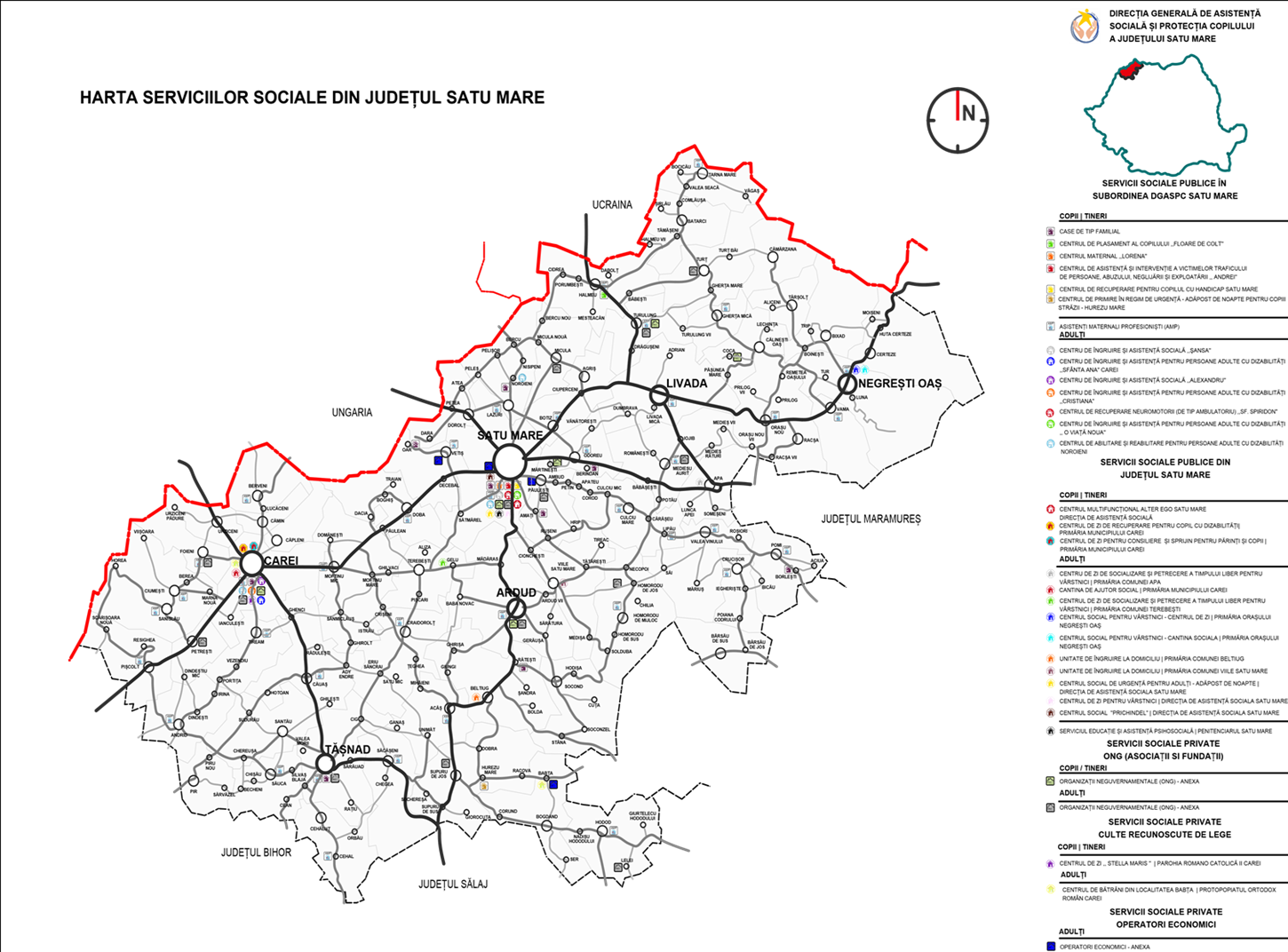 Serviciile sociale din sistemul județean de asistență socială dezvoltat de către DGASPC Satu MareCOMPONENTA PROTECȚIA COPILULUIPentru prevenirea  separării copilului de părinții săi, precum și pentru realizarea protecției speciale a copilului separat, temporar sau definitiv, de părinții săi, funcționează următoarele tipuri de servicii:Servicii de tip familialServicii de tip rezidențial1 Sistemul alternativ de protecție cuprinde plasamentul copiilor la rude până la gradul al IV-lea inclusiv, plasamentul la altă familie sau persoană, tutelă.1.2 Protecția copilului separat defintiv sau temporar de părinți în sistem rezidențial – centre de plasament, case de tip familialDGASPC Satu Mare are în subordine:un singur Centru  de plasament – modulat în unități de tip rezidențial cu un număr total de 35  beneficiari.Acest Centru urmează să fie închis prin proiectul aflat în implementare depus și câștigat de DGASPC în cadrul  Programului Operaţional Regional 2014-2020, Axa prioritară 8 - Dezvoltarea infrastructurii de sănătate şi sociale, Prioritatea de investiții 8.1, Obiectivul Specific 8.3 - Creşterea gradului de acoperire cu servicii sociale, P.O.R.2019/8/8.1/8.3/C, Grup vulnerabil: copii.case de tip familial cu și fără dizabilități cu un număr total de beneficiari în CTF-uri: Acest serviciu alternativ s-a dezvoltat începând cu anul 2002, iar în prezent cuprinde 13 case de tip familial atât în Municipiu cât și pe raza Județului Satu Mare, acestea asigurând:                 *  un model de îngrijire familial;                 * accesul la servicii educaționale și recuperatorii de specialitate în baza unui plan de intervenție personalizat;                 * posibilitatea planificării reintegrării în timp a copilului cu nevoi speciale în familia naturală/lărgită/alte rude până la gradul IV;                 *  posibilitatea de a iniția și de a menține contacte sociale pe termen lung;                 *  posibilitatea de a-și manifesta capacitatea decizională;                 * socializare, integrare în comunitate a acestor copii și tineri conform principiului incluziunii și al egalizării șanselor pentru copilul instituționalizat;                                                                 	Urban          CTF “ Ana”- 7 copii/                                                                  	CTF “ Speranța”- 12 copii/          CTF” Maria”- 12 copii/                                                              	CTF “ Violeta”* – 8 copii/           CTF “ Felicia”* – 11 copii/                                                      	CTF “ Andrea”* – 5 copii/tineri							                                    CTF “ Mihaela” – 10 copii/                                                                                                                                                  Rural           CTF “Alexandra”*- 9 copii/tineri				            CTF “Daniel”- 8 copii/tineri           CTF “Teodora”*- 10 copii				             	CTF “Orhideea”- 9 copii           CTF “Ștefania”- 7 copii				                        CTF “Iris”-8 copii                                                         		Total=116ONG-uriUrban:      Asociația Congregația “Fiicele Îndurării” SM - 14                  Asociația Congregația “Surorile Piariste” Carei- 27                  Asociația “Lăcrimioara” Carei– 19                   Asociația,, Casa Speranței” Satu Mare- 20Rural:	      Asociația “Ajutăm ca să învățăm” Coca- Calinești Oaș-9	                                                                                         Total OPA- 89      		La sfârșitul anului 2020 în sistem rezidențial se află un număr total de 245 copii/tineri (CTF/CPC/OPA) care beneficiază de măsură de protecție specială, plasament dispus de către CPC Satu Mare, Instanța de Judecată. Pentru a accelera dezinstituționalizarea, este nevoie de sprijin suplimentar în vederea dezvoltării, pe de o parte, a serviciilor alternative la îngrijirea în instituția clasică (case de tip familial, apartamente), iar, pe de altă parte, în vederea dezvoltării serviciilor comunitare destinate prevenirii separării  copilului de părinți și a reducerii numărului de copii care intră în instituții. Pentru perioada de programare 2014-2020, România și-a luat angajamentul să asigure trecerea de la instituții de tip rezidențial la servicii comunitare (de exemplu: case de tip familial, apartamente, centre de zi, centre de recuperare, centre de consiliere, servicii comunitare medicale și sociale integrate, extinderea rețelei de asistență maternală, etc.), care în continuare sunt insuficient dezvoltate, și consolidarea capacității furnizorilor de servicii sociale publice și private de a asigura servicii de prevenire a separării copilului de familie, bazate pe comunitate.		 În martie 2021 serviciul social dezvoltat de asociația „Lăcrămioara” și-a încetat activitatea, astfel că DGASPC Satu Mare a procedat la reevaluarea împrejurărilor care au stat la baza stabilirii măsurii de plasament față de copiii în cauză și a identificat măsuri alternative care să asigure protejarea intereselor acestor copii.Presiunea  asupra sistemului județean de protecție a copilului este astfel dublată şi de necesitatea asigurării unor servicii alternative la instituţia clasică care presupun costuri de întreţinere mai mari, precum şi de lipsa de servicii de prevenire a instituţionalizării la nivel comunitar.1.3 Protecția copilului separat temporar de părinți prin asistența maternală1.4 Prevenirea cazurilor de abandonÎn acest sens s-au obținut următoarele rezultate: 1.5 Prevenirea abuzului și a neglijării de orice fel precum și a fenomenelor care determină intrarea copilului în dificultate.Număr de copii identificați ca fiind supuși unei forme de abuz, situație comparativă 2018-2020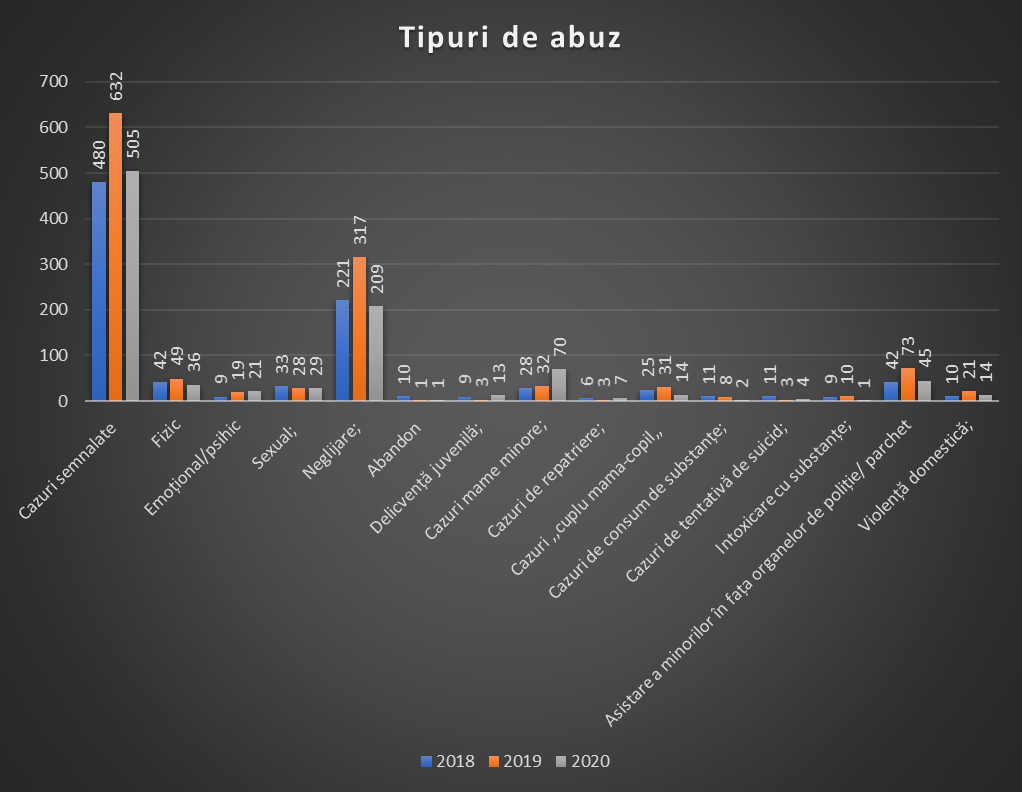 1.6  Evaluarea și încadrarea copilului într-un grad de handicap, orientarea școlară a acestora	DGASPC Satu Mare prin Compartimentul Evaluare Complexa Copii  cu atribuțiile prevăzute de Ordinul 1985/2016 evaluează/reevaluează anual un numar de aproximativ 674 de copii din județul Satu Mare. Metodologia de evaluare biopsihosocială are ca scop propunerea de încadrare în grad de handicap materializată în raportul de evaluare complexă a copilului cu dizabilități, care este însoțit de planul de abilitare/reabilitare și contractul cu familia.	Specialiștii echipei multidisciplinare identifică bariere și facilitatori în mediul psihosocial al copilului, care corelate cu afecțiunile medicale pentru care se recomanda terapii de recuperare de diferite tipuri. Acestea sunt evidențiate în planul de abilitare/reabilitare conform art. 68 alin.1  ″Furnizarea serviciilor și intervențiilor pentru copilul cu dizabilități și/sau CES, familie, reprezentant legal si alte persoane importante pentru copil se realizează în mod integrat și este monitorizată astfel încat să beneficieze in mod real de acestea și adecvat dezvoltării sale”.	În subordinea DGASPC Satu Mare funcționează doar un  Centrul de Recuperare a Copilului cu Handicap Satu Mare (C.R.C.H) ce oferă servicii de recuperare pentru copilul cu dizabilități cum ar fi:intervenție psihopedagogică –logopedică intervenție psihologică clinică și psihoterapeuticăterapie individuală/socializare –terapie de grup- terapie ocupațională-  terapie educațională- kinetoterapie  Se poate observa numărul mare de copii cu dizabilități din judetul nostru conform tabelului de mai jos, date doar pentru anul 2020. În anul 2020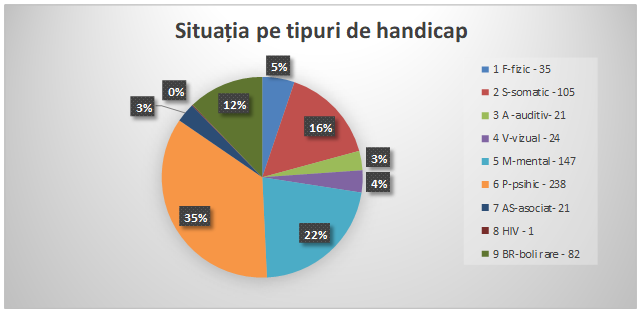 Acești copii au fost încadrați pe următoarele tipuri de handicap:Afecțiunile care fac parte din aceste categorii și necesită terapii de recuperare psiho – pedagogice și motorii sunt:Tipurile de servicii complexe sociomedicale și psihopedagogice  pentru prevenirea și diminuarea dizabilităților ar fi:- intervenții psihopedagogice individuale și de grup;- intervenții psihopedagogice pentru copii cu autism (terapie comportamentală) – metoda PECS (ABA);- asistență psihopedagogică complexă;- activități de dezvoltare a abilităților preșcolare/ școlare individuale și de grup;- terapie ocupațională;- terapie logopedică individuală / de grup;- terapie ludică;- consiliere de suport în probleme de integrare în învățământul preșcolar/școlar;- consiliere de suport pentru copil și familie;- kinetoterapie/fizioterapie individuală și de grup;- masaj/balneofizioterapie;-școala părinților;COMPONENTA PERSOANE CU DIZABILITĂȚIProtecția persoanelor cu dizabilități cuprinde un ansamblu de măsuri destinate exercitării drepturilor persoanelor cu dizabilități la un regim special de prevenire, tratament, recuperare, readaptare, instruire și de integrare socială  a acestor  categorii de persoane.Adaptarea legislației naționale în domeniul protecției persoanelor cu handicap la legislația comunitară se înscrie în ansamblul principiilor, reglementărilor și normelor instituite în țările Uniunii Europene în domeniul promovării și respectării drepturilor persoanelor cu nevoi. Cadrul legislativ care consacră protecția persoanelor cu handicap, vizând totodată egalizarea șanselor acestora în societate, este asigurat de Legea 448/2006 cu modificările și completările ulterioare privind protecția și promovarea drepturilor persoanelor cu handicap.Conform Diagnozei realizate la nivel național de către Banca Mondială -diagnoză ce reflectă o realitate și în județul nostru putem spune că:-	Serviciile sociale în comunitate sunt rare, și nu s-a observat nicio îmbunătățire în acest sens în ultimul an. -	Serviciile în comunitate sunt foarte puține: centrele respiro sau de criză sunt inexistente, la fel cele de îngrijire la domiciliu dezvoltate doar, iar echipele mobile în județul nostru nu există – la nivel național există în doar 20 de localități, cu o capacitate de doar 800 de persoane.-	 Dintre serviciile non-rezidențiale, cele mai numeroase sunt centrele de zi, dezvoltate în principal de sectorul privat. -	Dacă serviciile rezidențiale sunt bine reprezentate de sectorul public (în mod special centrele rezidențiale), serviciile publice în comunitate sunt puțin dezvoltate. -	Din 2015, numărul serviciilor non-rezidențiale publice nu doar că a rămas la același nivel scăzut, dar numărul total de beneficiari a suferit chiar o scădere, de la aproximativ 1900 la 1600. -	Deși cadrul legal permite dezvoltarea unei varietăți de servicii în comunitate, există mai multe probleme care explică starea serviciilor sociale la nivelul comunității. Centrele de tip respiro și centrele de criză sunt aproape inexistente, în principal pe fondul unei lipse de finanțare și de conștientizare a rolului acestora.-	 Asistenții personali reprezintă cel mai important și răspândit serviciu pentru viața independentă în România, însă rolul lor ar trebui să fie consolidat. Există discrepanțe mari între județe și între localități în ceea ce privește persoanele cu dizabilități care aleg un asistent personal în detrimentul indemnizației, ceea ce ar putea indica blocaje în a accesa acest serviciu. -	În momentul de față, asistentul personal profesionist este un serviciu nefuncțional.În județul Satu Mare în ultimii trei ani numărul persoanelor cu dizabilități se prezintă astfel: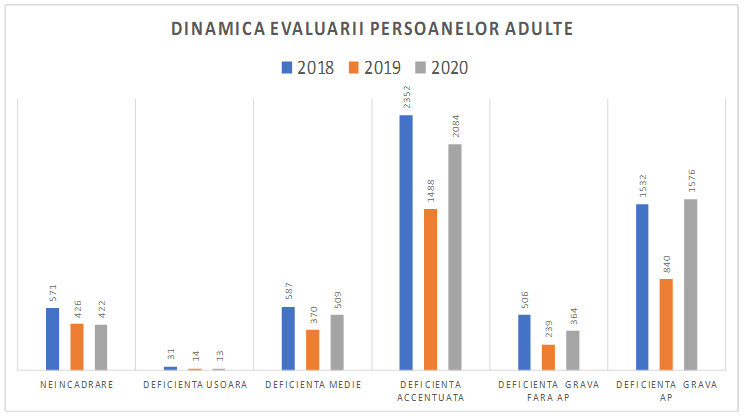 Protecția socială a persoanelor vârstnice și a persoanelor adulte cu dizabilitățiÎngrijirea persoanelor adulte cu dizabilități în serviciile din subordinea DGASPC Satu Mare a început confrom legislației în domeniu, un amplu proces de reorganizare și restucturare conform Standardelor minime de calitate și principiului dezvoltării de servicii alternative la îngrijirea în instituții mari și înființarea de servicii care să răspundă nevoilor beneficiarilor prin deplasarea  accentului de la latura medicală către cea de abilitare/reabilitare și dezvoltarea capacităților fiecărei persoane cu dizabilitate în vederea limitării barierelor de viață independentă.   Astfel, au fost reorganizate serviciile existente  cu o capacitate de 50 de locuri sau mai puțin în Centre de Îngrijire pentru Persoane cu Dizabilități:Centrul de îngrijire și asistență pentru persoane adulte cu dizabilități ,,O Viață Nouă,, Satu Mare (Hotărârea Consiliului Județean Satu Mare nr. 121/26.10.2021)Centrul de îngrijire și asistență pentru persoane adulte cu dizabilități ,,Cristiana,, Carei (Hotărârea Consiliului Județean Satu Mare nr. 120/26.10.2021)Centrul de îngrijire și asistență pentru persoane adulte cu dizabilități ,,Sf.Ana,, Carei (Hotărârea Consiliului Județean Satu Mare nr. 122/26.10.2021). Serviciile sociale:Centrul de Recuperare și Reabilitare Persoane cu Handicap ,,Laura,, Satu Mare și-a încetat activitatea conform Hotărârii Consiliului Județean Satu Mare nr. 152/24.11.2021Centrul de Recuperare și Reabilitare Persoane cu Handicap ,,Lucia,, Satu Mare și-a încetat activitatea conform Hotărârii Consiliului Județean Satu Mare nr. 152/24.11.2021Conform legislației în domeniu au fost elaborate, avizate și aprobate planuri de restructurare pentru reducerea capacității la 50 benenficari conform SMC pentru următoarele centre rezidențiale, cu termen de implementare 31.12.2021:Centrul de îngrijire şi asistenţă socială „Şansa” Satu Mare, Aviz ANDPDCA București, nr. 138/m/01.07.2020, aprobat prin HCJ nr. 70/31.07.2020;Centrul de îngrijire şi asistenţă socială „Alexandru” Carei, Aviz ANDPDCA București, nr. 139/m/01.07.2020, aprobat prin HCJ nr. 69/31.07.2020;Centrul de îngrijire și asistență pentru persoane cu handicap mental “Sfânta Ana”, Carei, avizate de către ANDPDCA București, nr. 137/m/01.07.2020 aprobat prin HCJ nr. 68/31.07.2020;Ca parte a planului de restructurare al CIAS Șansa a fost înființat prin HCJ 95/21.07.2021 – Centru de abilitare și Reabilitare pentru persoane adulte cu dizabilități Noroieni cu o capacitate de 30 locuri.Centru va asigura servicii pentru beneficiarii Lucia și cei 20 de beneficiari evaluați pentru transfer în acest serviciu din cadrul CIA Șansa de către echipa multidisciplinară. Având în vedere capacitatea relativ mică a centrelor rezidențiale destinate persoanelor adulte cu handicap mental, precum și numărul de solicitări în creștere, considerăm că este imperios necesară colaborarea cu unități specializate, specifice, ONG-uri specializate în problematica persoanelor cu handicap mental precum și dezvoltarea unor servicii specifice socio-medicale, servicii pentru care din păcate nu există standard iar presiunea este tot asupra serviciilor DGASPC. ANDPDCA dezvoltă în prezent o metodologie de monitorizare a implementării planurilor de restructurare și a procesului de reorganizare pentru centrele rezidențiale, însă aceasta nu este complet funcțională încă. În plus, nu există un mecanism deplin funcțional care să ofere îndrumări privind dezinstituționalizarea la nivel național.Conform datelor statistice în anul 2020 numărul cererilor de admitere în servicii rezidențiale a fost de 80, în condițiile în care aceste servicii sunt supuse restructurării, iar centrele cu capacitate de 50 de locuri  funcționează la capacitate maximă. Un alt tip de serviciu pentru persoane adulte cu dizabilități oferit de DGASPC Satu Mare și care este un serviciu nerezidențial, și anume Centru de recuperare neuromotorie de tip ambulatoriu ,,Sf. Spiridon”. Prin Hotărârea Consiliului Județean Satu Mare nr. 153/24.11.2021 a fost înființată Echipa mobilă pentru persoane cu dizabilități ca serviciu social, fără personalitate juridică, în structura DGASPC Satu Mare, cod serviciu social 8810 ID-VI.În ceea ce privește oferirea de servicii sociale pentru persoane vârstnice, infrastructura actuală pentru furnizarea formală de îngrijire de lungă durată constă în centre de îngrijire şi asistenţă/centre rezidenţiale pentru vârstnici, centre de zi, precum şi servicii formale de îngrijire la domiciliu. În timp ce această infrastructură este adesea descrisă ca fiind insuficientă, centrele de îngrijire şi asistenţă şi centrele rezidenţiale pentru vârstnici sunt caracterizate atât de capacitatea scăzută de utilizare, cât şi de liste lungi de aşteptare. Serviciile de îngrijire la domiciliu prestate de îngrijitori profesionişti sunt foarte căutate, însă nu beneficiază de finanţare suficientă şi nu dispun de personalul necesar.ANALIZA SWOT privind serviciile sociale din județul Satu Mare Capitolul IVNEVOI PRIORITAREPrioritatea 1Adaptarea serviciilor sociale acordate la nevoile comunităţii şi la îndemâna cetăţenilor prin susținerea cooperării şi parteneriatului între toți factorii implicați în furnizarea de servicii sociale. Prioritatea 2Asigurarea respectării drepturilor copilului și sprijinirea copiilor aflați în dificultate. Prioritatea 3Garantarea accesului copiilor aflați în dificultate la servicii sociale adaptate nevoilor specifice.Prioritatea 4Crearea şi dezvoltarea de servicii specializate şi practici integrative pentru copiii cu nevoi speciale, respectiv pentru persoane adulte cu handicap în vederea îmbunătăţirii şanselor acestora de dezvoltare deplină şi armonioasă și de integrare socio-profesională. Prioritatea 5Dezvoltarea serviciilor de prevenire a instituționalizării la nivelul comunităților locale, în vederea evitării dezvoltării infrastructurii judeţene și menţinerea în comunitate a persoanei aflate la risc cu servicii de suport.Prioritatea 6Susținerea comunităților locale în dezvoltarea de servicii suport, pentru menținerea  în comunitate prin sprijinirea serviciilor de îngrijire la domiciliu sau servicii de integrare și evitare a excluderii marginalizării sociale a persoanelor vârstnice. Prioritatea 7Dezvoltarea de servicii alternative pentru persoane adulte cu dizabilități în vederea oferirii de servicii sociale  adaptate nevoilor acestora și care să îndeplinească standardele minime de calitate în domeniu.Prioritatea 8Asigurarea accesului echitabil al persoanelor cu dizabilități, la servicii și facilități de sănătate, de calitate, care acordă atenție problemelor specifice de gen, la un cost rezonabil și cât mai aproape posibil de comunitățile în care acestea trăiesc.Prioritatea 9Perfecționarea personalului care lucrează în serviciile sociale ale DGASPC Satu Mare.Capitolul V OBIECTIVELE GENERALE / OBIECTIVE SPECIFICEOBIECTIV GENERAL 1. Consolidarea instituţională a sistemului de servicii sociale la nivel județean  Obiectiv specific 1.1. Actualizarea permanentă a Hărţii serviciilor sociale – existente la nivelul judeţului Satu Mare.Măsuri/acțiuniIdentificarea de noi servicii sociale la nivel județean;Identificarea noilor furnizori de servicii acreditați la nivel județean;Obiectiv specific 1.2. Monitorizarea furnizorilor de servicii sociale şi a SPAS-urilor (DAS, CAS) la nivel judeţeanMăsuri/acțiuniMonitorizarea resurselor (categorii de personal cu atribuţii în asistenţă socială) existente în structurile specifice serviciilor sociale identificaţi la nivelul judeţului;Determinarea bazei de date cu beneficiarii, a numărului acestora şi a serviciilor abordate de fiecare furnizor de servicii în parte;Organizarea unor campanii de informare/ educare/ conştientizare la nivel instituţional.Obiectiv specific 1.3.Încheierea de parteneriate public-public, respectiv public-privat în vederea susținerii serviciilor sociale oferite de către DGASPC Satu MareMăsuri/acțiuniContractarea serviciilor sociale de către furnizori publici/ privați de servicii sociale, conform prevederilor legale;Elaborarea unor protocoale de colaborare între furnizorii ce oferă servicii în asistenţă socială la nivel judeţean (instituţii publice, ONG, etc.).OBIECTIV GENERAL 2. Îmbunătățirea accesului copiilor aflați în situație de risc la servicii de calitateObiectiv specific 2.1.Sprijinirea creării şi funcţionării serviciilor sociale primare la nivelul comunităţilor locale şi responsabilizarea acestora pentru prevenirea separării copilului de părinţi şi susţinerea familiilor pentru creşterea, sprijinirea şi educarea propriilor copii.Măsuri/acțiuniAnaliza situației privind abandonul familial în vederea identificării comunităților cu risc crescut;Informarea factorilor de decizie la nivel local cu privire la situația abandonului copilului;Informarea și sprijinirea comunităților locale în ceea ce privește accesarea programului Garanția pentru Copii și a altor oportunități de finanțare prin Mecanismul de Redresare și Reziliență care au ca beneficiari finali copiii;Desfășurarea de Campanii de  informare și sensibilizare a comunității cu privire la protejarea copilului în mediul familial sau în familia extinsă ca soluție optimă pentru dezvoltarea armoniosă a acestuia.Obiectiv specific 2.2Continuarea activităţilor de prevenire a abandonului copilului în unităţile medico-sanitare şi prevenire a instituţionalizăriiMăsuri/acțiuniAnaliza situației privind abandonul familial în maternități și pediatrii;Organizarea unor campanii județene în acest sens.Obiectiv specific 2.3Creșterea calității serviciilor furnizate copiilor din sistemul de protecție județean prin închiderea instituțiilor de tip vechi și dezvoltarea serviciilor alternativeMăsuri/acțiuniÎnchiderea Centrului de Plasament ,,Floare de Colț”, Halmeu și înființarea a trei case de tip familial și a unui centru de zi  în județ până la sfârșitul anului 2023;Dezvoltarea rețelei de asistență maternală prin proiectul "TEAM-UP: Progres în calitatea îngrijirii alternative a copiilor'', cod 127169, depus în cadrul programului POCU, AP 4/PI 9.iv/OS 4.5.&4.14, implementat de ANPDCA în parteneriat cu cele 47 de direcții generale de asistență socială și protecția copilului din țară- angajarea a 110 asistenți maternali până la sfârșitul anului 2023;Încurajarea măsurii de protecție prin plasament la familia extinsă sau alte familii/persoane;Obiectiv specific 2.4 Informarea copiilor cu privire la propriile drepturi dar și la procesul de elaborare a deciziilor care îiprivescMăsuri/acțiuniOferire unor servicii de informare, consiliere și orientare în alegerea unui profil educațional;Facilitarea accesului la consultații medicale și la programe de depistare timpurie a bolilor;Organizarea unor sesiuni de consultări cu copiii privind participarea la viața civică;Implicarea copiilor din sistemul de protecție în luarea deciziilor în ceea ce priveste alegerea unui loc de muncă;Implementarea la nivelul județului Satu Mare a Programului național de suport pentru copii în contextul pandemiei de COVID-19 “Din grijă pentru copii” constând în oferirea de suport psiho-emoțional pentru copii și operaționalizarea numărului 119 de sprijin pentru intervenție în caz de abuz/neglijare/exploatare realizat cu ajutorul STS. Obiectiv specific 2.5 Extinderea/ dezvoltarea parteneriatului public-public, public-privat, permanentizarea dialogului cu organizaţiile neguvenamentale. Măsuri/acțiuniIdentificarea unor noi parteneri în dezvoltarea sau oferirea de servicii sociale;Planificare întâlniri anuale cu furnizori de servicii sociale în vederea prezentării serviciilor ce vor fi promovate pentru externalizare;Elaborarea unui program, a unei planificări de externalizare a serviciilor;Realizarea, la nivelul județului, a unui mecanism comun de colaborare între DGASPC Satu Mare, Parchet și Inspectoratul Județean de Poliție pentru constituirea rețelei informale în vederea audierii copiilor victime ale violenței cu privire la camerele de audiere și/sau procedurile de audiere utilizate pe plan local.Obiectiv specific 2.6 Mediatizarea, informarea şi sensibilizarea opiniei publice cu privire la protecţia şi promovarea drepturilor copilului, printr-un program planificat de campanii.Măsuri/acțiuniOrganizarea unor campanii de informare/ educare/ conştientizare la nivel judeţean, pentru promovarea serviciilor, a modului de accesare al acestora şi identificarea fiecărui furnizor de servicii implicat în parte;Organizarea unor campanii de informare/ educare/ conştientizare la nivel judeţean, pentru promovarea drepturilor copilului conform Legii 272/2004 privind protecția și promovarea drepturilor copilului, cu modificările și completările ulterioare.Obiectiv specific 2.7Dezvoltarea de servicii specializate pentru copiii cu nevoi specialeMăsuri/acțiuniCrearea unui centru medico-social pentru copiii cu handicap sever din județul Satu Mare;Încheierea de parteneriate cu unități sanitare, ONG-uri și comunitățile locale în vederea susținerii acestor servicii;Implementare unui parteneriat viabil cu instituțiile de învățământ pentru copii cu nevoi specialeObiectiv specific 2.8Dezvoltarea unor pachete de servicii integrate pentru tinerii care urmează să părăsească/au părăsit sistemul de protecție a copilului în vederea asigurării tranziției de la sistemul instituționalizat la servicii la nivelul comunitățiiMăsuri/acțiuni1. Sprijinirea tinerilor care urmează să părăsească/au părăsit sistemul de protecție a copilului prin oferirea de consiliere, orientare în carieră, dezvoltare personală și dezvoltarea abilităților pentru o viață independentă;2. Facilitarea accesului pe piața muncii a tinerilor care urmează să părăsească/au părăsit sistemul de protecție a copilului;3. Asigurarea unei locuințe gratuite pentru o perioadă determinată de timp.Obiectiv specific 2.9Creșterea calității serviciilor oferite de către DGASPC Satu Mare,  prin dezvoltarea resurselor umane care lucrează direct cu copilulMăsuri/acțiuniAngajarea unor specialiști la nivelul serviciilor rezidențiale;Formare profesională continuă a personalului existent;Evaluarea și formarea persoanelor de plasament care nu fac parte din familia lărgită– continuu;Îmbunătățirea abilităților asistenților maternali profesioniști de creștere, îngrijire și educare a copiilor;Contractarea serviciilor de supervizare profesională, în conformitate cu prevederile legale.OBIECTIV GENERAL 3.Diversificarea tipologiei serviciilor judeţene pentru persoanele aflate în nevoie Obiectiv specific 3.1Dezvoltarea serviciilor pentru victimele violenței în familie la nivelul județuluiMăsuri/acțiuniSusținerea serviciului de tip locuință protejată pentru victimele violenței în familie și a grupului suport pentru prevenirea și combaterea violenței în familie funcțional la nivelul DGASPC Satu Mare;Dezvoltarea relațiilor de colaborare între instituțiile abilitate la nivel județean în prevenirea, combaterea violenței domestice și a recidivei acesteia.OBIECTIV GENERAL 4.Îmbunătățirea calității vieții persoanelor vârstnice din județObiectiv specific 4.1Dezvoltarea de servicii la nivel local, pentru persoanele vârstniceMăsuri/acțiuniIdentificarea localităților unde există riscul de a exista persoane vârstnice la risc de abandon;Informarea factorilor de decizie locali cu privire la această problemă;Sprijinirea autorităților locale în vederea înființării unor servicii locale de îngrijire la domiciliu, cantină socială, centre de zi pentru persoane vârstnice, cămine de vârstnici sau CIA.OBIECTIV GENERAL 5. Continuarea procesului de reformă instituţională din cadrul DGASPC pentru serviciile adresate persoanelor cu dizabilităţi și dezvoltarea de servicii alternative în comunitateObiectiv specific 5.1  Dezvoltarea de servicii alternative pentru persoanele cu dizabilități la nivelul județuluiMăsuri/acțiuni1. Crearea, în parteneriat cu autorități publice locale a unor servicii de tip centru respiro/centru de criză pentru persoane cu dizabilități;Încheierea de parteneriate public-public, public-privat în vederea susținerii acestor servicii. Obiectiv specific 5.2Dezvoltarea de servicii de prevenire pentru persoanelor cu dizabilităţi severe.Măsuri/acțiuniAcreditarea DGASPC Satu Mare ca furnizor de formare pentru asistenți personali profesioniști/ Formarea și angajarea de asistenți personali profesioniști/contractarea serviciilor sociale licenţiate de tip asistent personal profesionist; Crearea unui compartiment de asistență (juridică, administrativă, procedurală, etc.) pentru persoane cu dizabilități.Obiectiv specific 5.3 Îmbunătățirea serviciilor oferite în centrele rezidenţiale existente în judeţul Satu Mare, aflate în structura Direcţiei, pentru persoanele cu dizabilități, prin implementarea/ respectarea standardelor de calitateMăsuri/acțiuniImplementarea standardelor de calitate;Specializarea personalului existent;Angajare specialiști;Contractare servicii de supervizare profesională conform legii;Încheirea de protocoale/convenţii de colaborare cu entitățile private care furnizează servicii sociale, persoanelor cu dizabilități din judeţ.Obiectiv specific 5.4 Restructurarea/reorganizarea centrelor rezidențiale destinate persoanelor cu dizabilități aflate în subordinea DGASPC Satu MareMăsuri/acțiuniActualizarea/refacerea  Planurilor de restructurare pentru următoarele centre rezidențiale CIAS Șansa, Satu Mare și CIAS Alexandru, Carei;  Diminuarea capacității  CIAS Șansa, Satu Mare (centre tip vechi)  la 50 de locuri până la sfârșitul anului 2023; Diminuarea capacității  CIAS Alexandru, Carei (centru tip vechi) la 50 de locuri până la sfârșitul anului 2023;  Crearea unui CIA cu o capacitate de 50 locuri prin transformarea CPC Floare de colț, Halmeu;  Dezvoltarea de servicii sociale de tip locuințe maxim protejate cu o capacitate de 10 locuri/locuință și înființarea a unui centru de zi; Înființarea a două Centre pentru viață independentă pentru persoane adulte cu dizabilități CPVI prin utilizarea infrastructurii fostelor servicii sociale pentru persoane cu handicap, conform SMC.Obiectiv specific 5.5 Organizarea unor campanii care să vizeze sensibilizarea opiniei publice, în vederea unei mai bune integrări a persoanelor cu dizabilități  Măsuri/acțiuniOrganizarea unor campanii de informare/ educare/ conştientizare la nivel judeţean pentru profesioniști și angajatori, cu privire la înlesnirea accesului la servicii și locuri de muncă a persoanelor cu dizabilități;Organizarea unor caravane/ burse a locurilor de muncă pentru persoanele cu dizabilități;Organizarea unor campanii de informare/ educare/ conştientizare la nivel judeţean, pentru promovarea drepturilor persoanelor cu dizabilități, conform Legii nr. 272/2004 privind protecția și promovarea drepturilor copilului, cu modificările și completările ulterioare și a Legii 448/2006 privind protecţia şi promovarea drepturilor persoanelor cu handicap cu modificările și completările ulterioare.Obiectiv specific 5.6Creșterea calității serviciilor oferite de către DGASPC Satu Mare,  prin dezvoltarea resurselor umane care lucrează direct cu persoanele cu dizabilitățiMăsuri/acțiuniFormare profesională continuă a personalului existent;Contractarea serviciilor de supervizare profesională, în conformitate cu prevederile legale.Capitolul VI MONITORIZAREA ȘI EVALUAREA STRATEGIEI Obiectivul general al Strategiei de dezvoltare a județului Satu Mare este acela de a promova o dezvoltare durabilă și îmbunătățirea calității vieții populației.În conceperea acestei strategii s-a  luat în calcul o serie de factori determinanți, după cum urmează:- creşterea cooperării interinstituţionale în domeniul incluziunii sociale printr-o clară distribuţie a resurselor şi responsabilităţilor; - promovarea de dezbateri publice, la intervale bine stabilite, privind teme prioritare din domeniul incluziunii sociale, implicând un număr mare de participanţi din toate sferele de activitate, precum şi reprezentanţi ai clasei politice; - dezvoltarea comunitară cu scopul de a susţine nivelul local în dezvoltarea propriului mecanism de elaborare a planurilor de incluziune socială, de a putea evalua nevoile reale cu care se confruntă, precum şi de a avea un mecanism real de evaluare şi monitorizare; - nevoia de a ne baza pe date şi indicatori atunci când evaluăm politicile şi monitorizăm programele de incluziune socială; - elaborarea de rapoarte, studii şi cercetări prin care să se analizeze situaţia curentă şi să se elaboreze recomandări pe teme prioritare din domeniul incluziunii sociale, identificate la nivel naţional; - organizarea de sesiuni de formare a personalului din administraţiile locale şi naţionale care au responsabilităţi în promovarea incluziunii sociale.Prezenta Strategie de dezvoltare a serviciilor sociale din judeţul Satu Mare, pentru perioada 2021-2027, îşi atinge obiectivele propuse, în sensul de a crea şi dezvolta un sistem de servicii sociale eficiente şi eficace, se impune ca toate activităţile implicate de acest proces să fie monitorizate, supervizate şi evaluate constant şi obiectiv.	Monitorizarea, supervizarea şi evaluarea implementării se va face la nivelul fiecărui furnizori de servicii sociale responsabil folosind un sistem unic bazat pe indicatori cantitativi şi calitativi. Calitatea, corectitudinea, eficienţa şi eficacitatea măsurilor aplicate vor reflecta modul în care obiectivele propuse prin strategie sunt puse în practică. În acest sens vor fi analizate: satisfacţia beneficiarului, serviciile, resursele umane şi financiare necesare, standardele de performanţă şi calitate, funcţionarea sistemului ca și întreg unitar.	Evaluarea strategiei trebuie să se facă din perspectivă multiplă, după criterii şi stadii multiple. În acest sens este necesar să se efectueze:evaluare inițială - pe termen scurt, se va realiza înaintea implementării activităților specifice la nivelul fiecărei instituţii implicate în proces pentru identificarea rapidă şi la timp a tuturor riscurilor;autoevaluare – caracter permanent, se va realiza individual, la nivelul fiecărei instituţii implicate în procesul de implementare a strategiei pentru identificarea rapidă/ punctuală şi la timp a unor posibile riscuri;evaluarea de proces (intermediară) – pe termen mediu, se va realiza după parcurgerea fiecărui stadiu propus și generează rezultate ce stau la baza corecturilor și calibrării eforturilor ulterioare;evaluare finală - pe termen lung, se va realiza la îndeplinirea fiecarui obiectiv al strategiei sau conform termenelor planificate.Capitolul VIIFINANȚAREA SERVICIILOR SOCIALE DIN JUDEȚ În vederea atingerii rezultatelor aşteptate prin implementarea prezentei strategii, se estimează o creştere a necesarului de resurse financiare. Un argument pentru a justifica efortul financiar suplimentar, este faptul că, dacă strategiile anterioare în domeniul protecţiei copilului s-au concentrat pe dreptul la protecţie specială a copiilor, strategia prezentă vizează un grup ţintă mult mai mare şi urmăreşte respectarea drepturilor tuturor copiilor din judeţ. Deasemenea vizează diversificarea serviciilor furnizate persoanelor cu handicap şi a tinerilor care părăsesc sistemul de protecţie al copilului.	Autorităţile administraţiei publice locale au obligaţia să asigure sumele din bugetele proprii şi alte venituri extrabugetare, în completarea celor alocate din bugetul de stat. Implementarea prezentei strategii se va finanţa din următoarele surse:bugetul de stat (programe de interes naţional, etc.);bugetul judeţean;bugetele locale ale comunelor, oraşelor şi municipiilor;fonduri externe nerambursabile;donaţii, sponsorizări sau alte contribuţii din partea persoanelor fizice (inclusiv beneficiarii) ori juridice;alte surse de finanţare, în conformitate cu legislaţia în vigoare.Serviciile sociale pot fi finanţate din fonduri internaţionale, stabilite prin memorandumurile sau protocoalele de finanţare încheiate de statul român cu donatorii, precum şi din fondurile structurale pentru proiectele selectate în cadrul programelor operaţionale regionale. În funcţie de venituri, persoanele beneficiare contribuie la finanţarea acordării serviciilor sociale, conform legii. Furnizorii de servicii sociale pot dezvolta activităţi lucrative numai pentru autofinanţarea serviciilor sociale acordate, cu excepţia operatorilor economici prevăzuţi la art. 37 alin. (3) lit. e) din Legea nr. 292/2011 a asistenței sociale. Veniturile astfel obținute se utilizează şi pentru lucrări de modernizare, reamenajare şi renovare a centrelor aflate în administrare. Asociaţiile şi fundaţiile, precum şi cultele recunoscute de lege, în calitate de furnizori privaţi de servicii sociale, pot primi subvenţii alocate de la bugetul de stat şi de la bugetele judeţene /bugetele locale, ca formă de sprijin în vederea înfiinţării, dezvoltării, diversificării şi asigurării continuităţii serviciilor sociale acordate de aceştia. Anual vor fi elaborate Planurile anuale de acțiune privind serviciile sociale administrate și/sau finanțate de Consiliul Județean Satu Mare, precum și de către autoritățile administrației publice locale de la nivelul municipiilor, oarșelor și comunelor, care vor cuprinde date detaliate privind numărul și categoriile de beneficiari, serviciile sociale existente, serviciile sociale propuse pentru a fi înființate, programul de contractare a serviciilor de la furnozorii privați, programul de subvenționare, bugetul estimativ și sursele de finanțare.Protecția specială a copilului în servicii de tip familialNr. copii 
Decembrie 2018Nr. copii 
Decembrie 2019Nr. copii 
Decembrie 2020Plasament familial 329316282		Tipuri de caz Nr. cazuri 
31 Dec.2020 Asistenți maternali cu copii în plasament Din care: cu un copil în plasament  cu doi copii în plasament cu trei copii în plasament cu 4 copii în plasament cu 5 copii în plasamentcu 6 copii în plasament2498713518510Asistenți maternali care ocrotesc copii cu nevoi speciale 78Plasament în asistență maternală (copii aflați în plasament la asistent maternal profesionist) 436Copii cu nevoi speciale aflați în plasament la asistenți maternali 94Nr. crt. Indicatori Nr. beneficiari 20201 Număr de gravide și cupluri mamă-copil asistate în Centrul maternal 14 mame din care 1 mamă minoră și 25 de copii Grad de handicap201820192020Neîncadrare571426422Deficienta funcțională ușoară311413Deficiență funcțională medie587370509Deficiență funcțională accentuate235214882084Deficienta funcțională gravă (fară AP)506239364Deficiență funcțională gravă (cu AP)15328401576TOTAL557933774968 Puncte tari:Puncte slabe:Sector ONG activ în domeniul asistenței sociale la nivel județeanCapacitatea de a identifica surse de finanţareKnow-how în elaborarea şi implementarea proiectelorExistenţa unei echipe de acţiune în domeniu la nivelul DGASPCExistența la nivelul județului de modele de bună practică în furnizarea de servicii sociale; Experienţă în furnizarea de servicii sociale specializate;  Existența la nivelul DGASPC a bazelor de date cu beneficiarii (copii, persoane adulte cu handicap) serviciilor sociale furnizate de aceasta, care oferă o imagine realistă a acestora; Existența de parteneriate şi colaborări între DGASPC Satu Mare si furnizori privați de servicii sociale; Personal angajat cu studii superioare;Capacitate de adaptare la schimbare a personalului- Servicii sociale insuficiente raportate la numărul de beneficiari existenți; - Cunoașterea insuficientă a nevoii sociale reale la nivelul județului - Necuprinderea în sistemul de asistenţă socială a potenţialilor beneficiari, insuficientă identificare a beneficiarilor; - Neconcordanţă între nevoile beneficiarilor şi posibilitatea de acţiune a serviciilor; - Cunoașterea insuficientă a serviciilor sociale disponibile în teritoriu de către angajații instituțiilor publice; - Lipsa unei baze de date la nivelul judeţului cu privire la toţi beneficiarii serviciilor sociale publice și private (duce la necunoșterea ”traseului” parcurs de beneficiar); - Slaba implicare a autorităților locale în dezvoltarea serviciilor de prevenire; - Lipsa implicării structurilor Consiliilor Comunitare Consultative înființate la nivelul Consiliilor Locale; - Insuficienţa numărului de servicii adresate copilului şi familiei în situaţie de risc, copilului cu handicap, în special servicii de prevenire (implicarea insuficientă a autorităţilor de la nivel local şi comunităţile locale); - Resurse umane reduse în raport cu cazuistica existentă şi cea potenţială; - Numărul insuficient de specialişti în zonele rurale în vederea înfiinţării/furnizării de servicii sociale; - Resurse umane cu nevoi ridicate de formare; - Metode reduse de stimulare a personalului; - Fonduri bugetare reduse pentru dezvoltarea sistemului de servicii sociale din judeţ; - În lipsa unei co-finanţări de la bugetul de stat, județean sau local, continuarea furnizării serviciilor sociale private este nesigură; Oportunităţi:Ameninţări:Conştientizarea necesităţii îmbunătăţirii sistemului de asistenţă socială din România şi implementarea unui management de sistem performant; Experienţa acumulată până în prezent în domeniul promovării şi creării de modele ale serviciilor pentru copii, pentru persoanele cu dizabilităţi şi familii;Existenţa cadrului legislativ comprehensiv, modern şi armonizat standardelor europene în domeniul asistenţei sociale.Existenţa precizărilor clare în legislaţie privind responsabilizarea comunităţilor locale în luarea măsurilor pentru înfiinţarea serviciilor sociale primare, de proximitate pentru copii, vârstnici şi familii; Existenţa organizaţiilor neguvernamentale care sunt implicate în domeniu şi profesionalismul acestora; Deschiderea instituţiilor faţă de colaborarea în domeniul asistenţei sociale;Existenţa standardelor minime obligatorii pentru serviciile de prevenire a separării copilului de familie, pentru serviciile de protecţie specială a copilului separat de părinţi şi pentru serviciile sociale furnizate persoanelor cu handicap, atât la domiciliu, cât şi în centrele specializate (centre de zi şi rezidenţiale); Implicarea constantă a instituţiilor locale, pentru găsirea celor mai bune căi şi instrumente de lucru care să asigure protecţia reală a copiilor, a persoanelor vârstnice, a celor cu handicap,  precum şi promovarea drepturile acestor categorii de persoane;Profesionalizarea dialogului dintre diverşii furnizori de servicii şi instituţiile centrale şi locale implicate în domeniu. În raport cu sistemul instituţional: Rezistenţa la descentralizare a autorităţilor locale, motivată de lipsa experienţei unora dintre acestea în managementul şi organizarea serviciilor sociale;Lipsa unei experienţe în implicarea comunităţii, a mediului de afaceri şi cetăţenilor în acţiuni sociale, de binefacere;Ritmul lent de reformă din alte sectoare de activitate complementare sistemului de protecţie a copilului - educaţie, sănătate, administraţie locală;În raport cu resursele umane: Lipsa personalului de specialitate (asistenţi sociali, psihologi,etc.)În raport cu finanţarea:Lipsa unui sistem de finanţare permanent şi predictibil;Ritmul lent al reformelor economice, care determină menţinerea la cote ridicate a ratei de sărăcie şi apariţia fenomenului migraţiei în străinătate care afectează situaţia familiilor şi copiilor;Capacitatea restrânsă a consiliilor locale de a înfiinţa şi susţine servicii  la nivel local; 